cWofoPs zf]wsf] kl/rok[i7el"d;+:s[tsf] …efif\Ú wft'af6 …efiffÚ zAbsf] lgdf{0f ePsf] xf] . …efi\fÚ wft'sf] cy{…af]Ng'Ú jf eGg' eGg] x'G5 . efiff ljrf/ ljlgdosf] dfWod xf], t/ ljrf/ ljlgdosf ;a} dfWodnfO{ Effiff elgb}Fg . vf;u/L :j/ / Jo~hg h:tf Wjlgx¿ :ki6 5'6\ofpg ;lsg] u/L dfG5]sf pRrf/0f cjojåf/f pRrfl/t cfjfhnfO{ dfq efiff elgG5, ;fy} efiffj}1flgs ;Gbe{df dfgjLo pRrf/0f cjojåf/fpRrfl/t ofb[lR5s Wjlgk|tLsx¿sf] Joj:yfnfO{ efiff eGg] ul/Psf] 5 -Gof}kfg] / cGo ,@)&#M!_ . ;'gfO, af]nfO, k9fO / n]vfO efiffsf cfwf/e"t l;k x'g . tLdWo] ;'gfO / k9fO u|x0ffTds jf cfbfgfTds l;k x'g eg] af]nfO / n]vfO cleJolQmut jf k|bfgfTds l;k x'g\ . Tf;y{ ;'gfO / af]nfO df}lvs l;k x'g eg] k9fO / n]vfO lnKofTds l;k x'g\ . /fd|f];Fu ;'Gg',;'g]cg';f/sf] Wjlg pRrf/0f u/]/ af]Ng',WjGofTds pRrf/0f cg';f/ k9\g' / pRrf/0f ;ª\s]t cg';f/ lnlk k|of]u u/]/ n]Vg' eflifs l;ksf cGt;{DaGw x'g\ . ;'gfO l;k sdhf]/ ePsf] v08df To:sf] c;/ af]nfO,k9fO / n]vfOdf ;d]t kg{ uO{ tL l;kx¿ klg sdhf]/ x'G5g\ . Pp6f l;ksf] k|efj csf]{ l;kdf kg{ hfg] clg k|To]s l;k k[ys–k[ys ¿kdf cl:tTjjfg x'g g;Sg] ePsfn] efiffsf l;kx¿ Ps cfk;df cGt;{DalGwt / cGof]Gofl>t x'G5g\ -kf}8]n,@)&^ k[ M#)_ .;fdfGotM af]w eGgfn] a'em\g' eGg] x'G5 . af]w zAbn] 1fg cfh{gsf] k|lqmof jf eflifs Ifdtfsf] clej[låsf lglDt ul/g] cEof;nfO{ hf]8 lbG5 . lnlk lrXgåf/f k|:t't ePsf ljrf/nfO{ u|x0f ug]{ jf a'em\g] sf}znnfO{ k7gaf]w elgG5 . jStfn] k|s6 u/]sf cfˆgf df}lvs jf lnlvt ljrf/nfO{ >f]tfn] ;'g]/ jf k9]/ af]w ug]{ x'Fbf ;'g]/ af]w ug'{nfO{ >'ltaf]w / k9]/ af]w ug'{nfO{ k7gaf]w elgG5 . k7gaf]wdf kf7sn] ;fdfGotM lnlvt jf d'lb|t ;fdu|Ldf n]vsn] JoSt u/]sf cy{ jf ljleGg tTjx¿nfO{ Ps ;fy cfˆgf] dl:tisdf wf/0f ub{5 -kf}8]n / zdf{ , @)&@ M k[ !#(_ .1fgsf] ljsf; ug]{ k|efjzfnL pkfo k9fO g} xf] . kf7\oqmdsf] p2]Zo xfl;n ug{ tyf l;sfO pknlAw lgwf{/0f ug{ ljBfyL{df af]w Ifdtfsf] /fd|f] ljsf; ePsf] x'g'k5{ . ljBfyL{x¿nfO{ eflifs ;+/rgf af/] pko'St 1fg lng, cWoogsf] afgLa;fNg, 1fg lng] s'/fdf ¿lr hufpg,kf7\oj:t'df lglxt efj, efiff, zAb, cfzo cflbsf] u|x0f ug{ k7gaf]w cfjZos x'G5 . ;:j/ jfrgsf] uf}0f p2]Zo ljifoj:t'sf] af]w xf] . lnlka4 ul/Psf ljrf/ jf efjnfO{ kf7sn] dgdg} k9]/ a'em\g'nfO{ k7gaf]w elgG5 . ;:j/ tyf df}g jfrgsf] ljlzi6 k|of]hg g} af]w xf]-rf}xfg,@)&!M k[ !_ .s'g} klg lnlvt jf df}lvs cleJolQmnfO{ k9]/ jf ;'g]/ To;df lglxt efj u|x0f ug]{ k|lqmofnfO{ g} af]w elgG5 . ljleGg eflifs ;fdu|Ldf ljleGg ljifoj:t' tyf ;"rgfx¿ lbOPsf] x'G5 . df}lvs ;fdu|Lx?nfO{ ;'g]/ / lnlvt ;fdu|L af]w ug{sf nflu df}g k7g a9L pkof]uL x'G5 . af]w / cleJolQmsflar s'g} klg eflifs ;fdu|L af]w u/]kl5 To;nfO{ cleJoQm ug'{k5{ , tadfq af]w u/]sf] gu/]sf] yfxf x'G5 . To;}n] eflifs ;fdu|LnfO{ /fd|f];Fu af]w u/]/ cleJoQm ug'{k5{ . lnlvt ;fdu|L af]w ug{sf nflu df}g k7g a9L pkof]uL x'G5 . ;:j/jfrgsf] uf}0f p2]Zo ljifoj:t'sf] af]w xf] . lnlka4 ul/Psf ljrf/ jf efjnfO{ kf7sn] dgdg} k9]/ a'em\g'nfO{ k7gaf]w elgG5 . ;:j/ tyf df}gjfrgsf] ljlzi6 k|of]hg g} af]w xf] -zdf{,@)&^Mk[ !#@ _ .;d:of sygg]kfn Ps ax'eflifs ,ax';+f:s[lts b]zePsfn] oxfF af]lng] efiffx¿ sl/a !@# eGbf a9L 5g\ . /fli6«o efiff, ;/sf/L sfdsfhsf] efiff,/ lzIffsf] efiff klg g]kfnL ePsfn] ;a} afnaflnsfdf g]kfnL efiff af]Ng] afgLsf] ljsf; gePklg g]kfnL efiffdf g} af]Ng',k9\g' / n]Vg'kg]{ afWotfnfO{ gsfg{ ;lsGg . dft[efiff g} g]kfnL ePsf afnaflnsf÷ljBfyL{x¿df klg :t/Lo g]kfnL efiffsf] cefj kfOG5 . t;y{ g]kfnL efiff g} Pp6f d'Vo r'gf}tL xFbfx'b}F g]kfnL efiffdf n]lvPsf k':tsx¿ k9]/ af]w ug'{ / To:fnfO{ lnlvt / df}lvs ¿kdf cleJoQm ug'{ Pp6f hNbf]aNbf] ;d:of ;flat ePsf] 5 .;xh, ;'ljwfo'Qm / ?lrcg';f/ efj u|x0f ug{ k7gaf]w jf k9fO l;ksf]  ;fGble{stf /xG5 .  dfWolds tx sIff gf}df cWoog/t ljBfyL{x¿df klg o; lsl;dsf] ;d:of w]/} xt ;Dd /x]sf] kfOG5 . ljBfnodf lglb{i6 ul/Psf] sIff gf}sf]  kf7\ok':tsdf /flvPsf ljifoj:t'x¿ ljBfyL{x¿sf] :t/ cg's'n 5g\ 5}gg\, ljBfyL{sf] af]w Ifdtfsf] ljsf; s] s:tf] 5, k7gaf]w;Fu ;DalGwt ;d:ofx¿ s] s:tf 5g\ ltgsf] vf]hL ug{ o; k|sf/sf] ;d:ofo'St zLif{s rog ul/Psf] 5 . o;dflgDgcg';f/sf zf]w k|Zgx¿sf] k|fl1s pQ/ vf]Hg] sfo{ ul/Psf] 5 — s= sIff gf} df cWoog/t ljBfyL{x¿sf] k7gaf]w Ifdtf s:tf] 5 <v= eflifs k[i7e"ldsf cfwf/df g]kfnL dft[efifL tyf g]kfnL ljdft[eifL ljBfyL{x¿sf] k7gaf]w Ifdtf s] s:tf] 5 <u= n}lËs cfwf/df 5fq tyf 5fqfsf] k7gaf]w Ifdtf s] s:tf] 5 <3= ;fd'bflos / ;+:yfut ljBfnosf ljBfyL{x?sf] k7gaf]w Ifdtf s] s:tf] 5 <cWoogsf p2]Zox¿s'g} klg sfd p2]Zolagf sfo{xLg / ck'/f] x'G5 . To;}n] s'g}klg sfo{ ug'{ cufl8p2]Zo /fVg'kb{5 . ;d:ofsygdf p7fOPsf d"ne"t k|Zgx?sf] ;dfwfg g} p2]Zo xf] . p2]Zo :ti6, ;/n  / ljlzi6 vfnsf] x'g'k5{ . pko'Qm p2]Zo lgwf{/0f ubf{ cg';Gwfgstf{ ;r]t / ;d:ofsf] ;dfwfgtkm{ s]lGb|t x'g'k5{ .k|:t't cWoog lgDglnlvt p2]Zodf s]lGb|t /x]sf] 5–s= sIff gf} df cWoog/t ljBfyL{x¿sf] k7gaf]w Ifdtf klxrfg ug'{ ,v= eflifs k[i7e"ldsf cfwf/df g]kfnL dft[efifL tyf g]kfnL ljdft[efifL ljBfyL{x¿sf]   k7gaf]w Ifdtfsf] t'ngfTds cWoog ug'{,u= n}lËs cfwf/df 5fq tyf 5fqfsf] k7gaf]w Ifdtfsf] t'ngfTds cWoog ug'{ ,3= ;fd'bflos / ;+:yfut ljBfnosf ljBfyL{x?sf] k7gaf]w Ifdtfsf] t'ngfTds cWoog ug'[{ .cWoogsf] cf}lrTo tyf dxTjh'g;'s} ljifodf s]lGb|t eP/ ul/g] cWoog cg';Gwfgaf6 s]xL g s]xL nfe lng ;lsG5 .  Effiff dfgjLo j:t' xf] . efiffsf] 1fg xf;Ln ug{ ;lhnf] 5}g t;y{ efiff lzIf0f l;sfO kl5 ljBfyL{x¿df  Jofjxfl/s kl/jt{gsf] ck]Iff kf7\oqmdn] /fv]sf] x'G5 . JolQmdf Jofjxfl/s kl/jt{g u/fpg] w]/} dfu{x¿  /lrPsf x'G5g\ . k|ydtM ljBfyL{sf] Ifdtf,pd]/,:t/,¿lr / cfjZostf cg'¿k efiff kf7\ok':ts / lzIf0f ljlwsf] plrt rog clgjfo{ dflgG5 . g]kfn ax'eflifs b]z ePklg g]kfnL efiffnfO{ /fli6«o ¿kdf g]kfnsf] ;+ljwfgn] b]jgfu/L lnlkdf lnlka4 u/L ;/sf/L sfdsfhsf] efiff,sfof{noLo efiff,lzIff ;~rf/sf] efiffsf ¿kdf k|fyldstf lbPsf]n] klg g]kfnL efiffsf] lzIf0f ug'{ clgjfo{ 7flgG5 . g]kfnL efiff k|fylds txb]lv pRrtx;Dd clgjfo{ tyf P]lR5s ljifosf ¿kdf k7gkf7g  x'Fb} cfPsf] 5 t/ ljBfyL{x¿df ck]Iff ul/P cg'¿k b}lgs Jojxf/df k9fO tyf k7gaf]w Ifdtfsf] cefjn] af]w tyf cleJolQmdf sl7gfO{ kl//x]sf] b]lvG5 .lzIf0f l;sfO sfo{nfO{ k|efjsf/L agfpg ljBfyL{sf nflu kf7\oj:t' af]wuDo cfjZos kg]{ x'gfn] af]w Ifdtfsf] ljZn]if0f u/L ltgdf /x]sf sdLsdhf]/Lx¿ cf}Nofpg / pQm sdhf]/Lx¿ lg/fs/0fsf pkfox¿ ;'emfpgsf nflu o; cWoogsf] dxTj /x]sf] 5 . o; cWoogaf6 efiff  kf7\oqmdljbx?nfO{ pQm kf7\oqmd ;'wf/ Pjd\ kl/dfh{g ug{df, kf7\ok':ts n]vgnfO{ p2]Zod"ns Pjd\ k|efjsf/L ljifoj:t' rog ug{df,lzIfs ju{df ljBfyL{x¿sf] :t/ ;fk]If ¿kaf6 lzIf0f ljlw of k|lqmofnfO{ cjnDag u/L cufl8 a9fpg / ;Dk"0f{ ljBfyL{x¿sf] af]w IfdtfnfO{ a'em]/ l;sfO sfo{snfk– nfO{ ;'lgof]lht, Jojl:yt, :t/Lo / cf}lrTok"0f{ agfpg dxTjk"0f{ v'/fs ldNg] x'Fbf / ljBfyL{x¿df s'g} ljifodf uxg cWoog u/L af]w ug]{ afgLsf] ljsf;df o; cWoogn] k|ToIf / k/f]If ¿kdf ;xof]u k'Ug]5 .cWoogsf] ;Ldfª\sgcg';Gwfgstf{n] cfkm\gf] OR5f cg';f/ lgwf{/0f ul/Psf] cWoogsf] kl/lw jf 3]/f g} cWoogsf] kl/;Ldf xf] . cg';Gwfgstf{n] cg';Gwfg ug]{ qmddf tf]lsPsf] lglZrt 3]/fleq /x]/ cWoog cg';Gwfg ul/G5 eg] To;nfO{ cWoogsf] kl/;Ldf dfGg ;lsG5 . h'g;'s} cWoog cg';Gwfgsf nflu ;|f]t ;fdu|Lsf] kof{Kttfsf sf/0f Jofks / lj:t[t cWoog ug'{kg]{ x'G5 . t/ ;dosf] l;ldttf , cfly{s ;d:of , ef}uf]lns ljs6tf , cWoogsf] ;Lldttf cflbsf sf/0f cWoogsf ;Dk"0f{ kIfnfO{ ;d]6\g ;Dej gx'g] ePsfn] cWoogsf] JofkstfnfO{ lglZrt If]qdf ;Lldt ?kn] cWoog cg';Gwfg ug'{kg]{ x'G5 .Kf|:t't zf]w sfo{sf ;Ldf lgDgfg';f/ /x]sf 5g\–-s_=sIff gf} df cWoog/t ljBfyL{x¿sf] k7gaf]w Ifdtfdf dfq ;Lldt /x]sf] 5 ,-v=_eflifs k[i7e"ldsf cfwf/df g]kfnL dft[efifL tyf g]kfnL ljdft[efifL ljBfyL{x¿sf] k7gaf]w Ifdtfdf dfq ;Lldt /x]sf] 5 ,-u_=n}lËs cfwf/df 5fq tyf 5fqfsf] k7gaf]w Ifdtfsf] t'ngfTds cWoogdf dfq ;Lldt /x]sf] 5  ,-3_= ;fd'bflos / ;+:yfut ljBfnosf ljBfyL{x?sf] t'ngftds cWoogdf dfq s]lGb|t  /x]sf 5 .kfl/eflifs zAbfjnLk|:t't zf]wdf lgDglnlvt kfl/eflifs zAbx¿ Kf|of]u ePsf 5g\–ljBfyL{–lgoldt ?kn] ljBf cfh{gdf nflu/xg] JolQm , lzIf0f ;+:yfdf cWoog/t JolQm ,lziok7gaf]w–k9]/ u|x0f ug{ ;Sg] Ifdtfk':ts – k9\g], k9fpg], kf7 ug]{, u/fpg] cflb p2]Zon] n]lvPsf] jf 5flkPsf] u|GyIfdtf – s'g} sfd ug]{ jf s]xL wf/0f ug{ ;Sg] zlQm, tfut, ;fd{Yok|fylds ;|f]t – JolQm jf cg';Gwfgstf{ :jod\ ;DalGwt If]qdf uO{ klxnf] k6s;ª\sng u/]sf ;fdu|Llåltos ;|f]t – cg';Gwfgstf{n] klxn] g} cGo cg';Gwfgsf] qmddf k|of]u     ul/;s]sf  ;fdu|Lx?5gf]6 – cg]s ljsNkdWo]af6 5fGg' jf rog ug"{;ª\syg – cleJolQmsf] l;ª\uf] ?k , jfSoeGbf dflyNnf] :joddf k"0f{ cleJolQm ,l;ª\uf] egfOj0f{ – efiffsf] n3'td cy{e]bs PsfOkbfjnL – kbx?sf] >]0fL jf ;d"x , kbaGwlnlk – cIf/ n]Vg] k|0ffnL , cIf/ /vfO;fd'bflos– ;d'bfosf nflu x'g] , ;d'bfo;DaGwL;+:yfut –;+:yfsf ?kdf kl/0ft ePsf] ,n}ª\lus –s'g} lrGX jf nIf0f ePsf]dfgs – efiffsf]  :t/Lo / dfGotfk|fKt ¿kljBfno – k9\g] / k9fpg] 7fFp , kf7zfnf , :s'nzf]wkqsf] ¿k/]vfk|:t't zf]wkqsf] ¿k/]vf lgDgfg';f/sf] /x]sf] 5 –cWofo Ps M zf]wkl/rocWofo  b'O{ M k"j{sfo{sf] k'g/fjnf]sg tyf ;}4lGts ;+/rgfcWofo  tLg M cWoogsf]  ljlw jf k|lqmofcWofo  rf/ M JofVof / ljZn]if0fcWofo  kfFr M lgisif{ , ;'emfj tyf pkof]lutf;Gbe{;"rLkl/lzi6JolQmj[QcWofo  b'O{ k"j{sfo{sf] k'g/jnf]sg tyf ;}4flGts ÷ wf/0ffTds ;+/rgfk"j{sfo{sf] k'g/fjnf]sgk"j{sfo{sf] ;dLIff;Fu ;DalGwt /x]/ o; zf]wkqdf k':ts ;dLIff / zf]w ;dLIffnfO{ ;d]l6Psf] 5 , h'g lgDgfg';f/ 5g –;}4flGts k"j{sfo{sf] k'g/fjnf]sgcg';Gwfg ug]{ qmddf k7gaf]wsf] ;}4flGts cfwf/ tof/ ug{sf nflu o; ljifo;Fu ;DalGwt ljleGg lj4jfgx?4f/f n]lvPsf k':tsx?sf] cWoog ug'{ cfjZos x'G5 . n]vsx?n] k7gaf]wnfO{ s] s;/L kl/eflift / JofVof ljZn]if0f u/]sf 5g eGg] k':ts cWoogaf6 dfq yfxf kfpg ;lsG5 / zf]wsfo{ ug{ ;xh x'G5 . To;}n] k|:t't zf]wsfo{df k':ts ;dLIff u/lPsf] 5 .e§/fO{, -@)%*_ åf/f lnlvtlgDgdfWolds g]kfnL Jofs/0f / cleJolQm gfds k':tsdf g]kfnL Jofs/0f / af]w cleJolQm ;DaGwL Jofks ¿kdf rrf{ ul/Psf] kfOG5 . hDdf k[i7 ;ª\Vof @%^ /x]sf] o; k':tssf] cWofo b'O{ df af]wsf] zflAbs cy{ a'emfO{ jf a'‰g' xf] . vf;u/]/ lbOPsf] cg'R5]bnfO{ /fd|f];Fu kl9 – a'lemsg To; cg'R5]b;Fu ;DalGwt ;f]lwPsf k|Zgx¿sf] 7Ls 9Ën] pQ/ lbg' xf] , egL kl/ro lbOPsf] 5 . To;}u/L af]w k|Zgsf] pQ/ n]vg k|lqmofsf ;fy} uBf+z / af]w k|Zgf]Q/sf gd'gfx¿ klg pNn]Vo ¿kdf rrf{ ul/Psf] 5  -eÝ/fO{ @)%*M k[=@@$,@@%,@@^_ .Gof}kfg] / cGo, -@)^%_ sf] ;xn]vgdf tof/ kfl/Psf]:gfts :t/Lo g]kfnL af]w / cleJolQm k':ts af]w / cleJolQmd} s]lGb|t /x]/ tof/ kfl/Psf] 5 . hDdf k[i7 ;ª\Vof @%* /x]sf] o; kf7\ok':tssf] cWofo kfFrdf k7gaf]w zLif{sdf ljifo k|j]z u/L lnlvt cleJolQmnfO{ df}g jfrg u/L d'Vo d'sVo s'/fx¿ Af'‰g' g} k7gaf]w xf] egL kl/eflift ul/Psf] 5 . ;fy} af]w k|Zgsf] pQ/ lbFbf ckgfpg'kg]{ d"Vo k|lqmof, k7gaf]wsf nflu ljleGg k|sf/sf cg'R5]b / tL cg'R5]b leqaf6 lglZrt af]w k|Zgx¿ Gfd'gfsf ¿kdf  k|:t't ul/Psf] kfOG5 -Gof}kfg] / cGo, @)^%M k[=%#–^^_ .9sfn / vltj8f, - @)^(_ sf] ;xn]vgdf tof/ kfl/Psf] g]kfnL efiff / ;flxTo lzIf0f k':ts, lzIf0fsf s|ddf k"0f{ ¿kdf pkof]uL dflgG5 . o; k':tssf] cWofo kfFrdf lnlk lrXgåf/f k|:t't ePsf ljrf/nfO{ u|x0f ug]{ jf a'‰g] pkfonfO{ k7gaf]w elgG5 eg]/ lrgfOPsf] 5 . ;fy} ljljw eflifs l;k lzIf0f k|ljlw zLif{s cGtu{t efiffsf rf/}cf]6f l;ksf] rrf{ ul/Psf] 5 . u|x0f;Fu  ;DalGwt af]wsf ljljw k|sf/x¿ h:t}M >'ltaf]w / k7gaf]w /x]sf 5g\ . >'lt af]wsf klg ljljw k|sf/x¿sf] rrf{ ul/Psf] 5 . k7gsnf  lzIf0fdf ;:j/k7g, df}g k7g , / b|'tk7gsf] af/]df rrf{ ul/Psf] 5 . k7gaf]w lzIf0fdf k7gaf]w lzIf0f;Fu} k|of]hg,sfo{snfk, ljz]iftf, k7gaf]w ÷ k7gzLntf kl/If0f, k|lqmof cflbsf] rrf{ ul/Psf] 5 . ;fy} k7gaf]wsf nflu df}g k7g g} pQd x'g] s'/f pNn]v 5 -9sfn / vltj8f , @)^( M k[=!)&=======!$)_ .zdf{ / kf}8]n, -@)&@_ sf] ;xn]vgdf tof/ kfl/Psf] g]kfnL efiff / ;flxTo lzIf0f k':ts, lzIf0fsf ;Gbe{df pkof]uL dflgG5 . hDdf k[i7 ;ª\Vof ##( /x]sf] o; k':tssf] cWofo kfFrdf k7gaf]wsf af/]df lj:t[t ¿kdf JofVof ljZn]if0f ul/Psf] 5 . k7gaf]wnfO{ lrgfpg] qmddf jStfn] k|s6 u/]sf cfˆgf lnlvt jf df}lvs ljrf/nfO{ >f]tfn] ;'g]/ jf k9]/ af]w ug]{ x'Fbf ;'g]/ af]w ug'{nfO{ >'ltaf]w / k9]/ af]w ug'{nfO{ k7gaf]w elgG5 Ù  elgPsf] 5 . ;fy} k7gsnf lzIf0fdf ;:j/ k7g / df}g k7g , k7gaf]w lzIf0f, k7gaf]w lzIf0fsf] k|of]hg, k7gaf]wsf nflu df}g k7gsf] pkof]u , k7gaf]w lzIf0fsf nflu ;fdu|L 5gf}6 , k7gaf]w lzIf0fsfo{snfkx¿,k|:t't kf7\ok':tsdf rrf{ ul/Psf] kfOG5 . ;fy;fy} k7gaf]w lzIf0fsf qmddf qmdz M cfbz{ jf kf7sf] k|:t'tL , cy{ut sl7gfO{o'St kbfjnLsf] 5gf]6 , zAbfy{ lgjf/0f , df}gk7g , af]w k|Zgf]Q/ cEof; u/fpg'kg]{ s'/fx¿ /flvPsf] kfOG5 . k7gaf]wsf nflu af]w k|Zgsf ljz]iftf, k7gaf]w / k7gzLntf÷k7gLotf k/LIf0f , k/LIf0f k|lqmof , cflbsf] af/]df klg lj:t[t ¿kdf rrf{ u/]sf] kfOG5 -zdf{ / kf}8]n, @)&@ Mk[=!@,=!#(_ .kf}}]8]n, -@)&$–@)&^_ åf/f lnlvt g]kfnL efiff lzIf0f k':tssf] cWofo  b'O{df k7gsnf lzIf0fcGtu{t k7gaf]wsf] kl/ro , ;:j/k7g  / df}gk7gsf] rrf{ kfOG5 .  k7gsnfsf] pTs[i6 ¿k g} df}gk7g / o;sf] s]Gb|Lo tTj k7gaf]w xf] egL kl/ro lbOPsf] 5 .  ;fy} k7gaf]wsf] k|of]hg, sfo{snfk, ljz]iftf / lzIf0fqmdsf] pNn]v 5 . k7gaf]wsf nflu pQd k7g g} df}gk7g ePsfn] df}gk7g snf lzIf0f,k|s[lt, df}gk7gsf nflu kf7sdf x'g''kg]{ u'0fx¿, df}gk7gsf sfo{snfkx¿,pkof]u , ;fdu|L 5gf]6 cflbsf] Jofks ¿kdf JofVof ul/Psf] kfOG5 – kf}8]n, @)&$ M k[=^)_ .k|fof]lus k"j{sfo{sf] k'g/jnf]sgclwsf/L, -@)^*_ åf/f lq=lj= lzIffzf:q ;ª\sfo hgtf ax'd'vL SofDk; O6x/Lsf]g]kfnL efiff lzIff ljefu cGtu{tsIff bzdf cWoog/t ljBfyL{x¿sf] a'Fbf l6kf]6 Ifdtfsf] cWoogzLif{sdf zf]wsfo{ ePsf] kfOG5 . o; zf]wk|aGwdf kfFr  cWofo /x]sf 5g\ eg] hDdf k[i7 ;ª\Vof %( /x]sf] of] zf]wsfo{ :gftsf]Q/ tx -PdP8_ låtLo jif{sf] g]=kf=lz= %(* kf7of+zsf] cfjZostf kl/k'lt{sf lglDt tof/ kfl/Psf] kfOG5 . o; sfo{sf] klxnf] cWofo cGtu{t ljifosf] k[i7e"dL, ;Df:of syg , cWoogsf] p2]Zo, cWoogsf] cf}lrTo tyf dxTj, kl/;Ldf, kfl/eflifs kb÷kbfjnL, / zf]wsfo{sf] ¿k/]vf ;dfj]z ul/Psf] kfOG5 . bf];|f] cWofodf k"j{sfo{sf] ;dLIff,o;sf] pkof]lutf, / ;}åflGts wf/0ffTds ;+/rgfsf] af/]df rrf{ ul/Psf] kfOG5 . t];|f] cWofo cGtu{t cWoogsf] k|lqmof,gd'gf 5gf]6 ljlw, hg;ª\Vofsf] PsfO, cWoogsf] If]q, tYofª\s ;ª\sngsf ;fwg, ljlw Pjd\ k|lqmof /flvPsf] 5 . rf}yf] cWofodf tYofª\ssf] JofVof / ljZn]if0f ;dfj]z 5 eg] cwofo kfFrdf cWoogsf] lgisif{ tyf ;'emfj pNn]v 5 .pQm zf]wsfo{sf] ;d:of sygsf ¿kdf sIff bzdf cWoog/t ljBfyL{x¿sf] a'Fbf l6kf]6 Ifdtf s]–s:tf] 5 < ;fd'bflos / ;+:yfut ljBfnosf ljBfyL{x¿sf] a'Fbf l6kf]6 Ifdtf s:tf] 5 < n}lËs cfwf/df 5fq / 5fqf aLrdf a'Fbf l6kf]6 Ifdtf s:tf] 5 < g]kfnL dft[efifL tyf g]kfnL bf];|f] efifL ljBfyL{x¿sf] a'Fbf l6kf]6 Ifdtf s]–s:tf] /x]sf] 5 < aF'bfl6kf]6 Ifdtfsf] t'ngfTds l:ylt s]–s:tf] /x]sf] 5 < /x]sf 5g\ . eg]  p2]Zox¿df sIff bzdf cWoog/t ljBfyL{x¿sf] a'Fbf l6kf]6 Ifdtfsf] l:ylt kQf nufpg' , ;fd'bflos / ;+:yfut ljBfnodf cWoog/t ljBfyL{x¿sf] a'Fbf l6kf]6 Ifdtfsf] l:ylt kQf nufpg' , n}lËs cfwf/df 5fq / 5fqf ljBfyL{x¿sf] a'Fbf l6kf]6 Ifdtfsf] l:ylt kQf nufpg' , ljBfyL{x¿sf] a'Fbf l6kf]6 Ifdtfsf] t'ngftds l:ylt kQf nufpg' , / tL ljBfyL{x¿df /x]sf a'Fbf l6kf]6 ;DaGwL sdhf]/Lx¿ klxNofpg' / pQm sdLsdhf]/L Go"lgs/0fsf nflu cfjZos ;'emfjx¿ k|:t't ug'{ /x]sf 5g\ .of] zf]wsfo{ d"ntM If]qLo cWoog ljlw, k':tsfnoLo sfo{ , t'ngfTds ljlw / j0f{gfTds 9fFrfdf cfwfl/t /x]/ tof/ ul/Psf] kfOG5  . sIff bzdf cWoog/t ;du| ljBfyL{x¿sf] a'Fbf l6kf]6 Ifdtf dWod cjZyfdf /x]sf] ,;fd'bflos / ;+:yfut ljBfnosf ljBfyL{x¿sf] a'Fbfl6kf]6 Ifdtf cWoog ubf{ ;+:yfut ljBfnosf ljBfyL{x¿sf] a'Fbfl6kf]6 Ifdtf pRr /x]sf], n}lËs cfwf/df 5fq eGbf 5fqf a'Fbf l6kf]6df ;Ifd /x]sf] , eflifs k[i7el"dsf cfwf/df g]kfnL dft[efifL / g]kfnL bf];|f] efifL ljBfyL{x¿sf] t'ngf ubf{ g]kfnL dft[efifL ljBfyL{x¿ a'Fbf l6kf]6 Ifdtfdf al9 bIf b]lvPsf] , a'Fbf l6kf]6sf s|ddf ljBfyL{x¿sf y'k|} sdLsdhf]/Lx¿ kfOPsf] , a'Fbf l6kf]6 Ps ljz]if eflifs snf ePsfn] o;df ;Ifd agfpg k|z:t cEof;sf] vfFrf] /x]sf] ;'emfj;lxtsf] lgisif{ lgsflnPsf] kfOG5 -clwsf/L,@)^* M %(_ .pQm zf]wsfo{ æsIff bzdf cWoog/t ljBfyL{x¿sf] a'Fbfl6kf]6 Ifdtfsf] cWoogÆ df s]lGb|t /x]sf] 5 eg] of] zf]wsfo{ æsIff gf} df  cWoog/t ljBfyL{x¿ssf] k7gaf]w Ifdtfsf] cWoogÆ df s]lGb|t eO{ ul/Psf] 5 .a/fn, -@)&!_ åf/f lq=lj= lzIffzf:q ;ª\sfo hgtf ax'd'vL SofDk; O6x/Lsf] g]kfnL efiff lzIff ljefu cGtu{t sIff gf} df cWoog/t ljBfyL{x¿sf] k7gaf]w Ifdtfsf] cWoogzLif{sdf zf]wsfo{ ePsf] kfOG5 . o; zf]wk|jGwdf ^ cf]6f cWofo /x]sf 5g eg] hDdf k[i7 ;ª\Vof %) /x]sf] of] zf]wsfo{ :gftsf]Q/ tx -Pd=P8 _ låtLo jif{sf] g]=kf=lz= %(* kf7\of+zsf] cfjZostf k'tL{sf nflu tof/ kfl/Psf] kfOG5 . o; zf]wsf] klxnf] cWofodf zf]wzLif{ssf] k[i7e"ld , ;d:of syg, zf]wsf] p2]Zo , k"j{sfo{sf] ;dLIff, zf]w ljlw, cWoogsf] cf}lrTo , cWoogsf] ;Ldfª\sg / zf]wkqsf] ¿k/]vf ;dfj]z ul/Psf] 5 .bf];|f] cWofodf ;}4flGts cjwf/0ffcGtu{t /x]/ zf]wzLif{s ;Da4 af]wsf] kl/ro , k7gaf]wsf k|sf/ , k7gaf]wsf] dxTj, k7gaf]wsf r/0fx¿, k7gaf]wdf k|efjkfg]{ tTj ;dfj]z ul/Psf] 5 . cWofo tLg cGtu{t kl/ro, hg;ª\Vof, k|ltltlw gd'gf, ;fdu|L lgdf{0f, ;fdu|L sfof{Gjog, tYofª\s ;ª\sng / ljZn]if0f /x]sf 5g\ . cWofo rf/df tYofª\ssf] JofVof tyf ljZn]if0f ug]{ s|ddf ;du| ljBfyL{x¿sf] k7gaf]w Ifdtfsf] l:yltnfO{ k|ltztsf] cfwf/df, dWodfg / dfgs ljrngsf cfwf/df To;}u/L ljBfyL{x¿sf] b[i6f+z k7gaf]w Ifdtfsf] l:yltnfO{ k|ltztsf cfwf/df, dWodfg / dfgs ljrngsf cfwf/df, / ljBfyL{x¿sf] cb[i6f+z k7gaf]w Ifdtfsf] l:yltnfO{ k|ltzt, dWodfg / dfgs ljrngdf tflnsLs/0f ul/Psf] 5 ,/ ;du| dWodfg /dfgs ljrngsf cfwf/df b]vfOPsf] 5 . cWofo kfFrdf ljleGg ;d"xaLr k7gaf]w Ifdtfsf] t'ngfTds l:ylt - b[i6f+z / cb[i6f+z, n}lËs, eflifs k[i7e"ld, ljBfnosf] k|s[lt_ k|:t't ul/Psf]    5 . cWofo ^ df lgisif{, ;'emfj, k7gaf]wsf] pkof]lutf, gLltut tx / k|of]ut ;dfj]z ul/Psf] 5 .pQm zf]wsfo{sf] ;d:ofsygsf ¿kdf lj/f6gu/ pk–dxfgu/kflnsfsf sIff gf} df cWoog/t ljBfyL{x¿sf] k7gaf]w Ifdtf s]–s:tf] 5 < eflifs k[i7e"ldsf cfwf/df g]kfnL dft[efifL tyf g]kfnL ljdft[efifL ljBfyL{x¿sf] k7gaf]w Ifdtf s]–s:tf] 5 < lghL tyf ;/sf/L ljBfnodf k9\g] ljBfyL{x¿sf] k7gaf]w Ifdtf s:tf] 5 < n}lËs cfwf/df 5fq tyf 5fqfsf] k7gaf]w Ifdtf s:tf] 5 < /x]sf 5g\\ eg] p2]Zosf ¿kdf sIff ( df cWoog/t ljBfyL{x?¿sf] k7gaf]w Ifdtf kQf nufpg', eflifs k[i7e"ldsf cfwf/df g]kfnL dft[efifL tyf g]kfnL ljdft[efifL ljBfyL{x¿sf] k7gaf]w Ifdtf kQf nufpg', lghL / ;/sf/L ljBfnodf k9\g] ljBfyL{x¿sf] k7gaf]w IfdtfaLr t'ngf ug'{, n}lËs cfwf/df 5fq tyf 5fqfsf] k7gaf]w Ifdtfsf] t'ngf ug'{ , /x]sf] kfOG5 .of] zf]wsfo{ d"ntM k|fylds / l4tLos ;|f]tdf cfwfl/t /k|of]u ul/Psf] 5 . pQm zf]w sfo{df ^) k|ltzt ljBfyL{x¿sf] k7gaf]w Ifdtf %) k|ltzt eGbf sd /x]sf], n}lËs b[li6n] 5fqf eGbf 5fqx? Kf7gaf]w l;kdf s]xL pRr b]lvg', eflifs k[i7e"ldsf b[li6n] g]kfnL dft[efifLsf t'ngfdf g]kfnL ljdft[efifL ljBfyL{ sdhf]/ /x]sf], ;fd'bflos ljBfnosf] eGbf ;+:yfut ljBfnosf] k7gaf]w Ifdtf pRr /x]sf] cflb lgisif{ lgsflnPsf] 5 -a/fn,@)&!M%)_ .pQm zf]wsfo{ lj/f6gu/ pk–dxfgu/kflnsfsf sIff ( df cWoog/t ljBfyL{x¿sf] k7gaf]w Ifdtfsf] cWoogdf s]lGb|t /x]sf] 5 eg] of] zf]wsfo{ O6x/L pk–dxfgu/kflnsfsf sIff gf} df cWoog/t ljBfyL{x¿sf] k7gaf]w Ifdtfsf] cWoogdf s]lGb|t eO ul/Psf] 5  .rf}xfg, -@)&!_ åf/f lq=lj= lzIffzf:q ;ª\sfo hgtf ax'd'vL SofDk; O6x/Lsf] g]kfnL efiff lzIff ljefu cGtu{t sIff ;ftdf cWoog/t ljBfyL{x¿sf] k7gaf]w Ifdtfsf] cWoogzLif{sdf zf]wsfo{ ePsf] kfOG5 . %$±@&k[i7;ª\Vof /x]sf] o; zf]wk|jGwdf hDdf cWofo % /x]sf 5g\ . of] zf]wsfo{ :gftsf]Q/ tx -Pd=P8_ låtLo jif{sf] g]=kf=lz %(* kf7\of+zsf] cfjZostf kl/k"l{{t{sf nflu tof/ kfl/Psf] kfOG5 . o; zf]wsf] klxnf] cWofodf zf]w kl/ro, k[i7e"ld, ;d:ofsyg , zf]wsf p2]Zox¿, k"j{sfo{sf] ;dLIff , cWoogsf] cf}lrTo / dxTj , cWoogsf] ;Ldf , zf]wljlw / zf]wkqsf] ¿k/]vf, ;dfj]z ul/Psf] 5 . cWofo b'O{df k7gaf]wsf] ;}4flGts kl/ro,af]wsf] kl/ro, af]wsf k|sf/ , k7gaf]wsf r/0fx¿, k7gaf]wdf k|efjkfg]{ tTjx¿, k7gaf]w lzIf0fsf sfo{snfkx¿, k7gaf]wsf nflu df}gk7g ;d]l6Psf] 5 . cWofo tLgdf tYofÍsf] JofVof / ljZn]if0fsf s|ddf k7gaf]w Ifdtfsf] l:ylt, b[i6f+z k7gaf]w Ifdtfsf] l:ylt, cb[i6f+z Ifdtfsf] l:ylt / ;du| l:yltnfO{ k|ltzt , dWodfg / dfgs ljrngdf  b]vfO JofVof ljZn]if0f ul/Psf] 5 . cWofo rf/df t'ngfTds ljZn]if0f ul/Psf] 5 . n}lËs cfwf/df ,eflifs k[i7e"ldsf cfwf/df, ;/sf/L / lghL ljBfno k|s[ltsf cfwf/df, / hftLotfsf cfwf/aLr t'ngfTds l:ylt kQf nufO ;f/f+z lgsflnPsf] 5 . cWofo kfFrdf lgisif{, ;'emfj / pkof]lutf ;dfj]z ul/Psf] 5 . pQm zf]wsfo{sf] ;d:ofsf] ¿kdf sIff ;ftdf cwoog/t ljBfyL{x¿sf] k7gaf]w Ifdtf s]–s:tf] 5 < ;/sf/L tyf lghL -;fd'bflos / ;+:yfut_ ljBfnosf ljBfyL{x¿sf] k7gaf]w Ifdtfsf] t'ngfTds l:ylt s]–s:tf] 5 < n}lËs cfwf/df ljBfyL{x¿sf] k7gaf]w Ifdtfsf] t'ngfTds l:ylt s]–s:tf] 5 < b[i6f+z / cb[i6f+z kf7df ljBfyL{x¿sf] k7gaf]w Ifdtfsf] t'ngfTds l:ylt s]–s:tf] 5 < ltgLx¿sf] k7gaf]w Ifdtf;DaGwL ;d:ofx¿sf] ;dfwfgsf lglDt s]–s:tf ;'emfjx¿ x'g ;S5g\ < ;fy} p2]Zox¿df sIff ;ftdf cWoog/t ljBfyL{x¿sf] k7gaf]w Ifdtf klxrfg ug'{, ;/sf/L tyf lghL ljBfnosf ljBfyL{x¿sf] k7gaf]w Ifdtfsf] t'ngfTds cWoog ug'{, n}lËs cfwf/df ljBfyL{x¿sf] k7gaf]w Ifdtfsf] t'ngfTds cWoog ug'{, ljBfyL{x¿sf] b[i6f+z / cb[i6f+z kf7sf] k7gaf]w Ifdtfsf] t'ngfTds cWoog ug'{, ltgLx¿sf] k7gaf]w Ifdtf;DaGwL ;d:ofx? ;dfwfgsf lglDt ;'emfj lbg' /x]sf 5g\ .of] zf]wsfo{df d"ntM :ynut cWoog, k':tsfnoLo / ljZn]if0ffTds ljlwsf] k|of]u ul/Psf] 5 . k7gaf]w Ifdtfsf] k|ltzt u0fgf ubf{ !@=#$ k|ltzt ljBfyL{x¿ dfq ^) k|ltzt eGbf tn b]lvPsfn] ljBfyL{x¿sf] ;du| k7gaf]w Ifdtf pRr /x]sf] , dWodfgsf cfwf/df ;du| dWodfg eGbf !) k|ltzt ljBfyL{ dWodfgeGbf  dfly b]lvPsfn] k7gaf]w Ifdtf pRr /x]sf] , n}lËs cfwf/df k7gaf]w Ifdtf k|ltztdf x]bf{ 5fqfsf] eGbf 5fqsf] k7gaf]w Ifdtf sdhf]/ /x]sf] , g]kfnL dft[efifL ljBfyL{ eGbf g]kfnL bf];|f] efifL ljBfyL{x¿sf] k7gaf]w Ifdtf sdhf]/ /x]sf] , lghL ljBfnosf ljBfyL{ eGbf ;/sf/L ljBfnosf ljBfyL{x¿sf] k7gaf]w Ifdtf pTs[i6 /x]sf] cflb lgisif{ lgsflnPsf] 5 -rf}xfg,@)&!M%$_ .pQm zf]wsfo{ sIff ;ftdf cWoog/t ljBfyL{x¿sf] k7gaf]w Ifdtfsf] cWoogdf s]lGb|t /x]sf] 5 eg] of] zf]wsfo{ sIff gf} df cWoog/t ljBfyL{x¿sf] k7gaf]w Ifdtfsf] cWoog  df s]lGb|t eO ul/Psf] 5  .sfsL{ , -@)&*_ 4f/f lq=lj = lzIff zf:q ;ª\sfo hgtf ax'd'vL SofDk; O6x/Lsf] g]kfnL efiff ljefu cGtu{t sIff bzdf cWoog/t ljBfyL{x?sf] lgaGw n]vg snf zLif{ssf zf]w ePsf] kfOG5 . pQm zf]wdf kfFr cWofo / ^! k[i7 /x]sf] o; zf]w sfo{ :gftsf]Q/ tx -Pd = P8 _ rf}yf] ;]d]:6/ -%$$_ kf7of+zsf] cfjZostf kl/k"lt{sf lglDt tof/ kfl/Psf] kfOG5 . zf]wsf] klxnf] cWofodf zf]wsf] kl/ro , k[i7e"ld, ;d:ofsyg, cWoogsf] p2]Zo , cWoogsf] cf}lrTo tyf dxTj , cWoogsf] l;dfª\sg , kf/Leflifs kb , kbfjnL , ;+lIfKt ?k / zf]wsf] ?k/]vf /x]sf] 5 . To;}u/L cWofo b'O{ df k"j{sfo{sf] ;dLIff tyf ;}4flGts wf/0ffTds ;+/rgf , k':ts ;dLIff , zf]w ;dLIff , k"j{sfo{sf] pkoflutf , lgaGw n]vg kl/ro , lgaGwsf k|sf/ , lgaGwsf] 9fFrf jf :j?k , lgaGw n]vgdf Wofglbg'kg]{ kIfx? , lgaGw lzIf0fsf] cfjZostf , lgisif{ /x]sf] 5 . cWofo tLgdf cWoog ljlw , hg;ª\Vof / gd'gf 5gf]6 , tYofª\ssf] ;|f]t , tYofª\s ;ª\sng k|lqmof , tYofª\s ;ª\snsf] ;fwg , ljZn]if0f / JofVof k|lqmof , dfgs ljrngsf] u0fgf ubf{ k|of]udf NofOg] ;'q , k|ltzt u0fgf ubf{ k|of]udf NofOPsf] ;'q , k|:t't ul/Psf] 5 . cWofo rf/df JofVof ljZn]if0f , ;du| ljBfyL{x?sf] lgaGw n]vg snfsf] l:ylt , k|ltztsf cfwf/df ;du| ljBfyL{x?sf] lgaGw n]vg snfsf] l:ylt , dWodfg  / dfgs ljrngsf cfwf/df ;du| ljBfyL{x?sf] lgaGw n]vg snfsf] l:ylt , ljBfnosf] k|s[ltsf cfwf/df lgaGw n]vg snfsf] l:ylt , lgaGw n]vg snfsf] t'ngfTds l:ylt / n}ª\lustfsf] cfwf/df ljBfyL{x?sf] lgaGw n]vg snfsf] cWoog  af/]df pNn]v u/]sf] kfOG5 . cWofo kfFrdf ;f/f+z , lgisif{ , ;'emfjx? pkof]lutf , gLltut / k|of]uut , lgaGw n]vg ;DaGwL sdhf]/L / lg/fs/0fsf pkfox? , efjL cg';Gwfgsf nflu zLif{sx?sf] rrf{ u/LPsf] kfOG5 .pQm zf]wsf] k|d'v ;d:ofsf] ?kdf dfWolds txsf ljBfyL{sf] lgaGw n]vg 9fFrf jf:j?k s:tf] 5 < n}ª\lustfsf cfwf/df lgaGw n]vg snfsf] l:ylt s] s:tf]  5 < ;fd'bflos / ;+:yfut ljBfnosf ljBfyL{x?sf] lgaGw n]vg snfsf] t'ngfTds l:ylt s:tf] 5 < o; zf]wsf] k|d"v p2]Zo dfWolds txsf] ljBfyL{x?sf] lgaGw n]vg snf , 9fFrf ,  :j?ksf] cWoog ug'{ , n}ª\lustfsf] cfwf/df lgaGw n]vg snfsf] cWoog ug{  / ;fd'bflos tyf ;+:yfut ljBfnosf ljBfyL{x?sf] lgaGw n]vg snfsf] t'ngf ug'{df s]lGb|t /x]sf] 5 . ;du|df ljBfyL{x?sf] lgaGw  n]vg snf /fd|} /x]sf] , ;fd'bflos ljBfnosf] t'ngfdf ;+:yfut ljBfnosf ljBfyL{x?sf] lgaGw n]vg Ifdtf pRr /x]sf] , 5fqx?sf] t'ngfdf 5fqfx?sf] lgaGw n]vg pRr /x]sf] lgisif{df lggsflnPsf] b]lvG5 . pQm zf]w dfWolds txdf cWoog/t ljBfyL{x?sf] lgaGw n]vg snf cWoogdf s]lGb|t /x]sf] 5  eg] of] cWoog sIff gf} df cWoog/t ljBfyL{x?sf] k7gaf]w Ifdtfsf] cWoogdf s]lGb|t /x]sf] 5 .s]=;L=, -@)^*_ åf/f lq= lj= lzIffzf:q ;ª\sfo hgtf ax'd'vL SofDk; O6x/Lsf] g]kfnL efiff lzIff ljefu cGtu{t sIff cf7df cWoog/t ljBfyL{x¿sf] lgaGw n]vg Ifdtfsf] cWoog zLif{sdf zf]wsfo{ ePsf] kfOG5 . kfFr cWofo /x]sf] of] zf]wsfo{ :gftsf]Q/ tx -Pd=P8_ l4tLo jif{sf] g]=kf=lz= %(* kf7of+zsf] cfjZostf k'tL{sf nflu tof/ kfl/Psf] kfOG5 . pQm zf]wsfo{sf] ;d:of sygsf ¿kdf sIff cf7df cWoog/t ljBfyL{x¿sf] lgaGw n]vg Ifdtf s] –s:tf] /x]sf] 5 < ;fd'bflos /  ;++:yfut ljBfnodf cWoog/t ljBfyL{x¿sf] lgaGw n]vg Ifdtfsf] t'ngfTds l:ylt s:tf] 5 < eflifs k[i7e"ldsf cfwf/df dft[efifL / ljdft[efifL ljBfyL{x¿sf] lgaGw n]vg Ifdtfsf] t'ngfTds l:ylt s:tf] 5 < nlIft ljBfyL{sf] n}lËstfsf cfwf/df ljBfyL{x¿sf] lgaGw n]vg Ifdtfsf] t'ngfTds l:ylt s:tf] /x]sf] 5 < ;dfj]z ul/Psf] kfOG5 . To;}u/L p2]Zox¿df sIff cf7df cWoog/t ljBfyL{x¿sf] lgagw n]vg Ifdtf klxrfg ug'[{,;fd'bflos / ;+:yfut ljBfnodf cWoog/t ljBfyL{x¿sf] lgaGw n]vgIfdtfsf] t'ngf ug{'[ , eflifs k[i7e"ldsf cfwf/df g]kfnL dft[efifL / g]kfnL ljdft[efifL ljBfyL{x¿sf] lgaGw n]vg Ifdtfsf] t'ngf ug{'[, nlIft ljBfyL{x¿sf] n}lËstfsf cfwf/df lgaGw n]vg Ifdtfsf] t'ngf ug'[{ /x]sf 5g\ .of] zf]wsfo{ d"nt:k':tsfnoLo ljlw / If]qLo ljlwdf cfwfl/t /x]/ tof/ kfl/Psf] kfOG5 . k|:t't cg';Gwfgdf lgalGwt pt/k'l:tsfx¿nfO{ cª\sg ubf{ ljifoj:t'sf] ;+of]hg, k|:t'tLs/0f , zAbe08f/ / eflifs z'4tf cflbsf] 1fg pRr /x]sf] lgisif{ lgsflnPsf] 5 -s]=;L=,@)^*M$%_ .k|:t't zf]wsfo{ æsIff cf7df cWoog/t ljBfyL{x¿sf] lgaGw n]vg Ifdtfsf] cWoogÆ df s]lGb|t eO ul/Psf] 5 eg] of] æsIff gf} df cWoog/t ljBfyL{x¿sf] k7gaf]w Ifdtfsf] cWoogÆ df s]lGb|t eO ul/Psf] 5  .v8\sf, -@)&@_ åf/f lnlvt sIff cf7 sf ljBfyL{x?df kfOg] jfSo u7g;DaGwL q'l6sf] cWoog zLif{sdf zf]wsfo{ u/]sf] kfOG5 . pQm zf]wsfo{ lq= lj = lzIff zf:q ;ª\sfo cGtu{t hgtf ax'd'vL SofDk; , g]kfnL efiff lzIff ljefu , :gftsf]Q/ tx -Pd= P8 _ lålto jif{sf] g]kfnL %(* sf] k|of]h;Fu ;DalGwt /x]sf] 5 . To;}u/L kfFr cWofo / ^! k[i7 ;ª\Vof /x]sf 5g . klxnf] v08df zf]w kl/ro , bf];|f] v08df q'l6 ljZn]if0fsf] ;}4flGts cjwf/0ff , t];|f] v08df g]kfnL efiffdf jfSou7g Joj:yf / q'l6sf] k|s[lt , rf}yf] v08df jfSou7gut q'l6x?sf] cWoog, ljZn]if0f / kfFrf} v08df lgisif{ , ;'emfj tyf pkoflutfsf] af/]df pNn]v ul/Psf] 5 .k|:t't zf]wkqsf] d'Vo p2]Zo sIff cf7sf ljBfyL{x?df kfOg] jfSo u7g ;DaGwL q'l6x? klxrfg ug'{, t/fO{ d"nsf ef/f]k]nL dft[eflif  ;d'bfo , kxf8L d"nsf ef]6 ad]{nL dft[eflif ljBfyL{x?n] ug]{ q'l6 If]qsf] t'ngf ug'{ / To:tf q'l6sf sf/0fx? kQf nufpFb} lg/fs/0fsf nflu pko'Qm ;'emfj k|bfg ug'{df s]lGb|t /x]sf] 5 . cg';Gwfg ljlw cGtu{t If]qLo cWoog ckgfOPsf] 5 . tYofª\s ;ª\sngsf nflu k|fylds ;|f]t / l4lto ;|f]tsf] pkof]u u/L ;fdu|L ;ªsng u/L JofVof / ljZn]if0f ul/Psf] 5 . ;du|df sIff cf7sf ljBfyL{df kfOPsf q'l6x?dWo] ljBfyL{n] :qLlnªu k|of]udf cToflws ?kdf ^^ k|ltzt q'l6 u/]sf] kfOPsf] , ljBfyL{x?nfO{ a9L sl7g nfUg] k'?if ;ª\ultsf ?kdf sd{lqmofdf ;ª\ult /x]sf] kfOg'sf ;fy} eflifs ljrng a9\bf] k|of]u k|rng , :t/Lo eflifs jftfj/0fsf] cefj , l;sf?df tTk/tfsf] cefj , ;fdflhs bafjsf] sdLsf sf/0f lg l;sfOdf q'l6 x'g] u/]sf] lgisif{ lgsflnPsf] 5 .pQm zf]wkq sIff cf7sf ljBfyL{x?df kfOg] jfSo u7g;DaGwL q'l6sf] cWoog zLif{sdf s]lGb|t 5 eg]  of] zf]wsfo{ sIff gf} df cWoog/t ljBfyL{x?sf] k7gaf]w Ifdtfsf] cWoogdf s]lGb|t /x]sf] 5;'j]bL, -@)&@_ lq=lj= lzIffzf:q ;ª\sfo hgtf ax''d'vL SofDk; O6x/Lsf] g]kfnL efiff lzIff ljefu cGtu{t sIff bzdf cWoog/t ljBfyL{x¿sf] g]kfnL jfSou7g Ifdtfsf] cWoogzLif{sdf zf]wsfo{ ePsf] kfOG5 . kfFr cWofo / hDdf k[i7;ªVof $@ /x]sf] of] zf]wsfo{ :gftsf]Q/ pkflwsf lgldQ tof/ kfl/Psf] kfOG5 . o; sfo{sf] klxnf] cWofodf k[i7e"ld, ;d:ofsyg, cWoogsf] p2]Zo, cWoogsf] cf}lrTo / dxTj, kl/;Ldf,kfl/eflifs kb÷kbfjnL,/ zf]wsfo{sf] ¿k/]vf ;dfj]z ul/Psf] kfOG5 . bf];|f] cWofodf k'j{sfo{sf] ;dLIff, o;sf] pkof]lutf / ;}4flGts wf/0ffTds ;+/rgfsf] af/]df rrf{ ul/Psf] 5 . t];|f] cWofodf cWoogsf] k|lqmof, gd'gf 5gf]6 ljlw, hg;ª\Vofsf] PsfO, cWoogsf] If]q, tYofª\s ;ª\sngsf ;fwg, ljlw Pjd\ k|lqmof ;dfj]z ul/Psf] 5 . rf}yf] cWofodf tYofª\ssf] JofVof tyf ljZn]if0f ;dfj]z 5 eg] cWofo kfFrdf cWoogsf] lgisif{ / ;'emfj pNn]v 5 .pQm zf]wsfo{sf] ;d:of sygsf ¿kdf ;'g;/L lhNnfsf sIff bzdf cWoogljBfyL{x¿sf] jfSou7g Ifdtf s:tf] 5 < n}lËs cfwf/df ljBfyL{x¿sf] jfSou7g Ifdtfsf] t'ngfTds cjZyf s:tf] 5 < ljBfyL{x¿sf] jfSou7g Ifdtfsf] t'ngfTds Ifdtfsf] cjZyf s:tf] 5 < /x]sf 5g\ eg] p2]Zox¿df ;'g;/L lhNnfsf sIff bzdf cWoog/t ljBfyL{x¿sf] jfSou7g Ifdtf klxrfg ug'{, n}lËs cfwf/df ljBfyL{x¿sf] jfSou7g Ifdtfsf] cWoog ug'{, ;'g;/L lhNnfsf sIff bzdf cWoog/t ljBfyL{x¿sf] ljBfnosf] k|s[ltsf cfwf/df ljBfyL{x¿sf] jfSou7g Ifdtfsf] t'ngfTds ljZn]if0f ug'[{ /x]sf 5g\ . To;}u/L o; zf]wdf hg;ª\Vof / gd'gf 5gf]6, tYofª\s ;ª\sngdf -k|fylds / l4tLos_ tYofª\s ;ª\sngsf k|lqmof, ;fwg, tYofª\s ljZn]if0f cflb k':tsfnoLo , If]qLo / :ynut cWoog ljlwdf /x]/ zf]wsfo{ ul/Psf] 5 . jfSou7gsf ljleGg kIfx¿dWo] ljBfyL{x¿ ;a}eGbf sdhf]/ jfRout jfSou7gdf /x]sf] / ;a}eGbf ;an jrgut jfSou7gdf /x]sf], 5fqfsf] eGbf 5fqsf] sfnut Ifdtf /fd|f] /x]sf] , ;fd'bflos eGbf ;+:yfut ljBfnosf ljBfyL{x¿sf] jfSou7g Ifdtf /fd|f] /x]sf] , 5fqfsf] eGbf 5fqsf] cfbf/ut Ifdtf /fd|f] /x]sf] , cfbf/ut jfSou7g Ifdtf klg ;+:yfut ljBfnosf ljBfyL{x¿sf] /fd|f] /x]sf] lgisif{ lgsflnPsf] 5 -;'j]bL,@)&%M$@_ .k|:t't zf]wsfo{ æsIff bzdf cWoog/t ljbfyL{x¿sf] g]kfnL jfSou7g Ifdtfsf] cWoog df s]lGb|t eO ul/Psf] 5 eg] of]] zf]wsfo{  sIff gf} df cWoog/t ljBfyL{x¿sf] k7gaf]w Ifdtfsf] cWoog df s]lGb|t eO ul/Psf] 5  .k"j{sfo{sf] pkof]lutfk|:t't zf]wkqdf l;4fGt÷cjwf/0ff lgdf{0fsf lglDt zdf{ / kf}8]n -@)&@_,9sfn / vltj8f -@)^(_, e§/fO{ -@)%*_,Gof}kfg] / cGo -@)^%_, kf}8]n -@)&$–@)&^_ ;'j]bL, -@)&&_ sf] k|of]u ul/Psf] 5  . k|:t't zf]wkqsf] k|f¿k lgdf{0fsf lglDt a/fn, -@)&!_ v8\sf -@)&!_ sf] pkof]u ul/Psf] 5  . ;fdu|L ;ª\sngsf nflu rf}xfg, -@)&!_ sfsL{ - @)&*_ sf] k|of]u ul/Psf] 5  . To;}u/L gd'gf 5gf]6sf lglDt rf}xfg,  -@)&!_,  clwsf/L, -@)^*_ / s]=;L, -@)^*_ sf] ;xof]u lnOPsf] 5  . ;fdu|Lsf] JofVof , ljZn]if0f / tYofª\s zf:qLo k|:tl'tsf lglDt a/fn -@)&!_ / s]=;L,=-@)^*_ sf] pkof]u ul/Psf] 5  . ;fy} lgisif{ 9fFrfsf]  k|:t'tLs/0fsf lglDt ;'j]bL -@)&@_, / rf}xfg, -@)&!_,  a/fn, - @)&!_ sf] pkof]u ul/Psf] 5  .;}4flGts ÷wf/0ffTds ;+/rgfs'g} klg lnlvt jf df}lvs cleJolQmnfO{ k9]/ To;df lgxLt efj u|x0f ug]{ k|lqmofnfO{ g} af]w elgG5 . ljleGg eflifs ;fdu|Ldf ljleGg ljifoj:t' tyf ;"rgfx? lbOPsf] x'G5 . df}lvs ;fdu|LnfO{ ;'g]/ / lnlvt ;fdu|Lx?nfO{ k9]/ af]w ug'{k5{ . lnlvt ;fdu|L af]w ug{sf nflu df}gk7g a9L pkof]uL x'G5 . af]wsf] ;'?jft kb, kbfjnL, pkjfSo, jfSo tyf ;ª\sygsf] txaf6 qmlds ?kdf ug'{kb{5 . o;af6 eflifs ;fdu|Ldf k|s6 u/LPsf] ljifoj:t' tyf ;"rgfx?nfO{ ;lhn} a'em\g ;lsG5 . af]w / cleJolQmsflar 3lgi6 ;DaGw /x]sf] x'G5 . s'g} klg eflifs ;fdu|L af]w u/]kl5 To;nfO{ cleJoQm ug'{kb{5 . tadfq af]w u/]sf] gu/]sf] yfxf x'G5 . To;}n] eflifs ;fdu|LnfO{ /fd|f];Fu af]w u/]/ cleJoQm ug'{kb{5 - ;'j]bL , @)&& M !!)_ .af]wnfO{ clgjfo{ g]kfnL lzIff lgb]{zg @)$^ n] lgDgfg';f/ pNn]v u/]sf] kfOG5 M æ af]w eg]sf] ;fdfGot M s'g} klg lnlvt jf df}lvs cleJolQm k9L jf ;'gL To;sf] clek|fo a'em\g ;Sg' xf] . af]wsf] tfTko{ n]Vo g]kfnL efiffsf ljleGg kmfF6 - 1fg , lj1fg , / ;flxTo _ sf ljleGg ljifosf cleJolQmsf efj jf ljrf/sf] af]w xf] . Æk|l;4 lgaGwsf/ ;g km|flG;; a]sgn] k7gaf]wsf] o;/L kl/eflift u/]sf 5g–æ k9fOn] dflg;nfO{ k"0f{ ?kdf tof/L agfpF5 / dflg;n] ;xL 9ª\un] n]Vg ;S5g\ . Ps c;n kf7s af]w:t/sf] k7gdf s]lGb|t /xG5 . Æk|l;4 efiffljb Xofln8]n] af]wfTds k7gnfO{ o;/L lrgfPsf 5g –æ ;+1fg, efiff / af]wnfO{ cnUofpg ;lsb}g .Æk7gaf]wsf] kl/roAff]w eg]sf] a'em\g' xf] . s'g} klg lnlvt jf df}lvs cleJolQmnfO[ k9]/ jf ;'g]/ To;df lglxt efj u|x0f ug]{ k|lQmofnfO{ g} af]w elgG5 . ljleGg eflifs ;fdu|Ldf ljleGg ljifoj:t' tyf ;"rgfx? lbOPsf] x'G5 . df}lvs ;fdu|LnfO{ ;'g]/ / lnlvt ;fdu|LnfO{ k9]/ sf]w ug'{k5{ . lnlvt ;fdu|L af]w ug{sf nflu df}gk7g a9L pkof]uL x'G5 af]esf] ;'?jft kb, kbfjnL , pkjfSo, jfSo tyf ;ª\sygsf] txaf6 s|lds ?kdf ug'{k5{ . vf; u/]/ lbOPsf] cg'R5]bnfO{ /fd|f];Fu k9L a'lemsg To; cg'R5];Fu ;DalGwt ;f]lwPsf k|Zgx?sf] 7Ls 9ª\un] pt/ lbg' xf] . af]wsf lgldQ ;DalGwt cg'R5]bsf] ;fGble{s 1fg / zAbe08f/sf] cy{sf] 1fg x'g' h?/L x'G5 . ctM s'g} klg lnlvt jf df}lvs ;fdu|Ldf ePsf] d"Vo cfzo jf ljrf/ a'em\g] k|lqmof g} af]w xf] -e§/fO{,@)%*M @@$_ .s'g} klg eflifs ;fdu|LnfO{ ;'g]/ To;df lglxt efj u|x0f ug]{ k|lqmof >'ltaf]w xf] . h:t} Ms'g} klg eflifs ;fdu|LnfO{ k9]/ To;df lglxt efj u|x0f ug]{ k|lqmof k7gaf]w xf] . h:t} Mk7gsf k|sf/Kf7gsf k|sf/x?lgDglnlvt /x]sf 5g\ M;:j/jfrgs'g} klg eflifs ;fdu|LnfO{ cfjfh lgsfn]/ k9\g] sfd ;:j/jfrg xf] . ljBfyL{x?df k9fOsf] ult , olt , ldnfO k9\gsf nflu ;:j/k7g cfjZos x'G5 . n]Vo lrXgsf] ljrf/  u/L k9\g ,xfpefp k|bz{g u/L k9\g , / no, ;'/ jf cf3ftsf] k|of]u u/L k9\g] afgLsf] ljsf; u/fpg ;:j/ k9fOsf] cfjZos x'G5 . To:t} efj cg';f/ k9\g klg ;:j/ k9fOn] ;xof]u u5{ . k|fylds sIffdf ;:j/ k9fOdf hf]8 lbg' cfjZos x'G5  -Gof}kfg]  , @)&(M k[ !($–!(%_ .Hf:t} Mdf}g k7gcfjfh glgsfln lnlka4 efjnfO{ dg dg} k9\g' df}g k7g xf] . df}g k9fOaf6 efjnfO{ l56f] u|x0f ug{ ;lhnf] x'G5 . o;af6 :j cWoog ug]{ afgLsf] ljsf; x'G5 . cGttM k9fOdf ?lr a9\g uO k9\g] afgLdf j[l4 x'G5 . k|fylds txdf df}g k7gsf] cEof; ;:j/ k9fO ;Fu;u}F pko'Qm x'b}g ;:j/ k9fOsf] /fd|f] cEof; eO;s]kl5 qmdzM df}g k9fO klg ug'{kb{5 . h:t}Mb|'t k7g	ljBfyL{df k9fOsf] ult ljsf; ug{ b|'t k9fOdf cEof; u/fOG5 . To;af6 5f]6f] ;dodf w]/} ;fdu|L k7g eO ;dosf] art x'g hfG5 . b|'t k7gsf nflu ljBfyL{sf] eflifs :j/ jf IfdtfeGbf cln tNnf] :t/sf] kf7\o ;fdu|L k|of]udf Nofpg' pkof]uL x'G5 . b|'t k7gsf nflu afnsyf, lgaGw, sljtf, syf cflb ;fdu|L pkof]udf Nofpg ;lsG5 -Gof}kfg] , @)&(Mk[ !(%_ .k7gaf]w lzIf0fdf Wofglbg'kg]{ kIfx?;DalGwt cg'R5]bnfO{ uDeL/tfk"j{s ga'em'Gh]n;Dd w]/} k6s k9\g] ,af]w k|ZgnfO{ /fd|f];Fu k9L ltgn] s] s:tf] pt/sf] ck]Iff u/]sf 5g , To;df Wofg s]lGb|t u/fpg],af]w k|Zgsf cfwf/df cg'R5]bdf pQ/sf] vf]h u/L 7Ls pt/ ePsf kb, kbfjnL / jfSodf /]vfª\sg ug]{ ,k|Zgsf] pQ/ cg'R5]bd} x'g] x'gfn] cg'R5]b leqs} kb, kbfjnL, jfSonfO{ a'lem ;se/ cfˆgf] efiff / z}nLdf k|:t't ug]{ ,olb jfSof+zdf pQ/ gkfOP efjsf cfwf/df pQ/ lbg] ,pQ/ n]Vbf k|Zgsf] dfu cg'?k ;/n 9ª\un] ;+lIfKt z}nLdf lbg] ,cg'R5]b aflx/ uO cfˆgf]tkm{af6 pQ/df yk36 gug]{ ,cfjZos ePdf ;ª'sfosf cfwf/df pko'Qm zLif{s lbg] .k7gaf]w lzIf0fsf cfjZostfx?ljBfyL{x?n] a'em]/ k9\g] afgLsf] ljsf; ug{ ,af]w u/]sf s'/fnfO{ ;xh ?kdf cleJolQm ug{;Sg] agfpg ,df}g k7g ug]{ afgLsf] ljsf; ug{ ,af]w Ifdtfsf] clej[l4 ug{ ,k|Zgn] dfu]sf] pQ/ dfq 5f]6f] 5l/tf] tl/sfn] n]Vg;Sg] agfpg,:j cWoog ug]{ afgLsf] ljsf; u/fpg ,zAbe08f/ Ifdtfsf] ljsf; ug{sf ;fy} 1fgsf] If]q a9fpg,Wff/0ffTds ;+/rgfk|:t't zf]wsfo{ lgDglnlvt 9fFrfdf s]lGb|t /x]sf] 5 –sIff gf} df cWoog/t ljBfyL{x?sf] k7gaf]w Ifdtfsf] klxrfg u/L dflysf] 9fFrf cg';f/ JofVof tyf ljZn]if0f ul/Psf] 5 .cWofo tLgcWoog ljlw / k|lqmofcWoogsf] ;+/rgfof] cWoog u'0ffTds / kl/df0ffTds b'j} k|s[ltsf] ldl>t :j¿df x'g] ePsfn] o;df JofVofTds , ljZn]if0ffTds , j0f{gfTds , If]qLo, tflnsLs/0f, tYofª\s zf:qLo ljlwsf ;fy} t'ngfTds ljlwsf] k|of]u ul/Psf] 5 .hg;ª\Vof / gd'gfof] cWoogdf hg;ª\Vofsf ¿kdf ;'g;/L lhNnfsf sIff gf} df cWoog/t ljBfyL{nfO{ lnOPsf] 5 eg] gd'gfsf ¿kdf O6x/L pkdxfgu/ kflnsfleq kg]{ ^ cf]6f ljBfnosf #^ hgf ljBfyL{nfO{ lnOPsf] 5 ;fy} ;Defjgfo'Qm gd'gf 5gf]6 ljlw cGtu{t :t/Ls[t gd'gf 5gf]6 ljlwsf] k|of]u u/L gd'gf 5gf]6 ul/Psf] 5 .5gf]6df k/]sf ljBfno / ljBfyL{ ;ªVof lgDg /x]sf 5g\ MtYofª\ssf ;fwg	cWoogsf s|ddf gf} sIffsf ljBfyL{x?nfO{ ;f]lwPsf @) cf]6f k|Zg / cg'R5]bnfO{ kl/lzi6df /flvPsf] 5 .tYofª\ssf ;|f]tof]cWoogdf k|fylds / låtLos ;|f]tsf] k|of]u ul/Psf] 5 . låtLos ;|f]tsf ¿kdf efiff;Fu ;DalGwt k':ts,eflifs l;k / k7gaf]w;Fu ;DalGwt k':tsx¿ , ljleGg Jofs/0fsf k':tsx¿ , zAbsf]z , k|fl1s n]v , cl3Nnf zf]wsfo{x¿, ck|sflzt k|ltj]bgx¿ / clen]vx¿nfO{ k|of]u ul/Psf 5 eg] k|fylds ;|f]tsf ¿kdf k7gaf]wsf lglDt tof/ kfl/Psf cg'R5]b / cg'R5]b;Fu ;DalGwt lgld{t k|Zgx¿sf] k|of]u ul/Psf] 5 .tYofª\s ;ª\sng k|lqmofo; cWoogdf If]qLo÷:ynut ljlwsf] k|of]u u/L cGj]if0ffTds cWoogsf ;fy} :t/Ls[t gd'gf 5gf]6 u/L lglZrt cg'R5]b / lgld{t k|Zgx¿sf] k|of]u u/L k|fylds ;|f]taf6 g} tYofª\s ;ª\sng ul/Psf] 5  . ;j{k|yd ;d:ofsf] 5gf]6 u/L ef}uf]lns If]q lgwf{/0f ul/ tTkZrft k|f/lDes cWoog u/L tYofª\s ;ª\sng ul/Psf] 5 .tYofª\ssf] k/LIf0f	cWoogdf tYofª\ssf] k/LIf0fsf nflu ljifo ljz]if1 jf ljifo lj1, lzIfs / ;}4flGts u|Gyx¿sf] pkof]u ul/Psf] 5 .tYofª\ssf] ljZn]if0f / JofVof k|lqmof5gf]6 ul/Psf ljBfyL{x¿lar k7gaf]w Ifdtfsf] k/LIf0f kZrft tYofª\s ;ª\sng ul/Psf] 5 . ;ª\slnt tYofª\snfO{ ;fd'bflos / ;+:yfut , g]kfnL dft[efifL / g]kfnL ljdft[efifL, n}ª\lustfsf cfwf/df 5fq / 5fqf, / ;du| ljBfyL{x?sf] k7gaf]w IfdtfnfO{ ljZn]if0fsf] k|d'v cfwf/ agfOPsf] 5 .k"0ff{ª\s @) / @) cf]6} k|Zgx? / @ cf]6f cg'R5]b lbP/ ljBfyL{x¿;Fu lnOPsf] k/LIffsf] k/LIffkmn ljZn]if0f ubf{ k|ltk|Zg ! cª\s k|bfg ul/Psf] 5 . To;}u/L cª\snfO{ k|ltztsf cfwf/df JofVof ljZn]if0f ul/Psf] / ptL0f{fª\s !@ /flvPsf] 5 . ;ª\slnt tYofª\snfO{ ;j{k|yd tflnsLs/0f u/L qmdzM tYofª\s zf:qLo u0fgfx? k|ltzt, dlWosf / dfgs ljrngaf6 tYofªssf] ljZn]if0f ul/Psf] 5 . o;/L ljZn]if0f ul/Psf] tYofª\snfO{ :tDe lrqdf k|:t't u/L yk k|:6 kfl/Psf] 5 .cWoforf/JofVof tyf ljZn]if0f	o; zf]wkqsf] cWofo rf/df ;Dk"0f{ k|ltlglw ljBfyL{x?sf] k7gaf]w Ifdtfsf] l:yltsf] JofVof tyf ljZn]z0f ug]{ hd{sf] u/LPsf] 5 . o; qmddf qmdzM k|ltzt, dWodfg , dfgs ljrngnfO{ tflnsfdf / pQm tYofª\snfO{ :tDe lrq4f/f yk k|i6 kf/LPsf] 5 . o;df ;du| ljBfyL{sf] k7gaf]w Ifdtfsf] l:yltnfO{ k|ltztsf cfwf/df b]vfOPsf] 5 ;fy} ;du| ljBfyL{sf] k7gaf]w IfdtfnfO{ k|fKtfª\ssf cfwf/df dWodfg / dfgs ljrngdf b]vfOPsf] 5 . To;}u/L ljljw ;d"xlar t'ngfTds cWoog u/L JofVof tyf ljZn]if0f u/LPsf] 5 .o; cWoogsf] JofVof tyf ljZn]if0fnfO{ a9L j:t'ut , j}1flgs Pjd\ j}B agfpg pQm tYofª\snfO{ k|ltzt , dWodfg / dfgs ljrng h:tf ;fª\lVosLo ljlwx¿sf] k|of]u u/LPsf] 5 .;du| ljBfyL{x?sf] k7gaf]w Ifdtfsf] l:ylt Mtflnsf g=+ !k|fKtfª\s k|ltztsf cfwf/df ;du| ljBfyL{sf] k7gaf]w Ifdtfsf] cj:yf-;|f]tM ljBfyL{;Fu lnOPsf] k/LIffsf] glthf_pko{Qm tflnsf cg';f/ ;du| ljBfyL{x?sf] k7gaf]w IfdtfnfO{ lgofNbf k|ltlglw ;ª\Vofsf cfwf/df hDdf kfFr cf]6f >]0fL  lgwf{/0f u/LPsf] 5 . h;cg';f/ $)–%) k|ltztleq cyf{t %)  k|ltztEfGbf sd k7gaf]w Ifdtf ePsf ljBfyL{x?sf] ;ª\Vof @=&& k|ltzt /x]sf] kfOof] To;}u/L %) k|ltzteGbf dfly / ^) k|ltzt eGbf sd k7gaf]w Ifdtf ePsf ljBfyL{x?sf] ;ª\Vof *=## k|ltzt /x]sf] kfOof] . ^) k|ltzteGbf dfly b/ &) k|ltzt eGbf sd k7gaf]w Ifdtf /xg] ljBfyL{x?sf] ;ª\Vof klg *=## /x]sf] kfOof] . &) k|ltzteGbf dfly / *) k|ltzteGbf sd k7gaf]w Ifdtf /x]sf ljBfyL{x?sf] ;ª\Vof ##=## k|ltzt / *) k|ltzteGbf dfly k7gaf]w Ifdtf ePsf ljBfyL{x?sf] ;ª\Vof $&=@@ k|ltzt /x]sf] tYofª\s pQm tflnsfdfkm{t :ti6 kf/LPsf] 5 . o;/L x]bf{ cf}ift eGbf dfly cª\s Nofpg] ljBfyL{ a9L /x]sfn] ;du|df k7gaf]w Ifdtf /fd|f] /x]sf] kfOof] . dflysf] tflnsfnfO{ :tDelrqdf o;/L b]vfpg ;lsG5 –:tDe lrq g=+ –!	:tDe  lrqfg';f/ glthfsf] ljZn]if0f ubf{ $)–%) k|ltzt Nofpg] ljBfyL{ ! hgf ,%)–^) k|ltzt Nofpg] # hgf , To;}u/L ^)–&) k|ltzt Nofpg] klg # hgf , &) –*) k|ltzt Nofpg] !@ hgf / *) –() k|ltzt Nofpg] ljBfyL{sf] ;ª\Vof !& hgf /x]sf 5g\ . o;/L ;du|df eGg' kbf{ :tDe lrqdf b]vfPcg';f/ ;'g;/L lhNnf O6x/L pkdxfgu/kflnsfdf cWoog/t sIff gf} sf ljBfyL{sf] k7gaf]w Ifdtf /fd|f] /x]sf] 5 .tflnsf g=+ @dWodfg / dfgs ljrngsf cfwf/df ;du| ljBfyL{x?sf] k7gaf]w Ifdtfsf] l:ylt	dflysf] tflnsf cg';f/ s'n ljBfyL{ ;ª\Vof #^ /x]sf 5g . ljBfyL{sf] ;du| dWodfg !%=)* /x]sf] 5 eg] dfgs ljrng @=^% /x]sf] 5 . ;du| dWodfgnfO{ juL{s/0f ubf{ @@ hgf ljBfyL{ cyf{t ^!=!! k|ltzt ljBfyL{x? dWodfg eGbf dfly / !$ hgf cyf{t #*=** k|ltzt ljBfyL{ dWodfg eGbf tn /x]sf 5g . o; tflnsfdf dWodfg eGbf tn / dWodfg eGbf dflysf] ljBfyL{larsf] cGt/fnnfO{ lgofNbf hDdf * hgf ljBfyL{sf] cGt/ kfOof] . o; dfg]df o; ;du| dWodfgsf]v cfwf/df ;du| ljBfyL{sf] k7gaf]w Ifdtfsf] l:ylt ;Gtf]if hgs g} /x]sf] kfOof] .k|dfl0f ljrngnfO{ cfFs8f jf tYofª\sx?sf] ljrngzLntf dfkg ug]{ ;a}eGbf k|efjsf/L ljlw dflgG5 . tYofª\s ljj/0fdf Ps?ktf 5 jf 5}g eGg] s'/f dfgs ljrngaf6 yfxf x'g] ePsfn] oxfF dfgs ljrng @=^% /x]sfn] 5 . :t/Lo leGgtf hlt ;fgf] x'G5 Tolt g} Ifdtfsf] Ps?ktfsf] dfqf clws x'G5 -vgfn,@)^!M !*^_ .k|fdfl0fs ljrngnfO{ !)  sf cfwf/df JofVof ul/G5 . o;sf] tfTko{ !) eGbf hlt dfqfdf sd k|fdfl0fs ljrng x'G5,  Toltg} tL cfFs8f ;dfg jf ;hftLo jf sd ljrngzLn x'G5g eg] !) eGbf a9L cfPdf a9L c;dfg , ljhftLo jf a9L ljrngzLn x'G5g\ -clwsf/L, @)&^ M %&!_ .o;sf cfwf/df x]g]{ xf] eg] dfgs ljrng ;fgf] /x]sf]n] ;du| ljBfyL{x?sf] k7gaf]w Ifdtf w]/} dfqfdf ;dfg jf Ps?ktf b]lvG5 . dflysf] tflnsfnfO{ :tDe lrqdf o;/L b]vfpg ;lsG5 –:tDe lrq g=+ @k|fKtfª\s k|ltztdfdWodfgsf cfwf/df ;du| ljBfyL{x?sf] k7gaf]w Ifdtf x]bf{ dWodfg eGbf dfly k7gaf]w /x]sf ljBfyL{ ^!=!! k|ltzt / dWodfg eGbf tn #*=** k|ltzt /x]sfn] ;'g;/L lhNnfsf] O6x/L pkdxfgu/kflnsfsf k|ltlglw ljBfyL{x?sf cfwf/df ToxfFsf ljBfyL{sf] k7gaf]w Ifdtf l7s} /x]sf] b]lvG5 .;du| dWodfg / dfgs ljrngsf cfwf/df ljBfyL{x?sf] ;d"xut k7gaf]w Ifdftfsf] l:ylt tflnsf g=+ #n}ª\lus cfwf/df k7gaf]w Ifdtfsf] l:ylt- ;|f]t M ljBfyL{x?;Fu lnOPsf] k/LIffsf] glthf _pko{Qm tflnsfdf ljBfyL{x?sf] s'n ;ª\Vof #^ hgf /x]sf] 5 . dWodfg !%=)* / dfgs ljrng @=^% nfO{ cfwf/ dfg]/ ljleGg ;d"xut k7gaf]w Ifdtfsf] ljZn]if0f ubf{ lgDg cg'?k b]lvG5 .n}ª\lus ;d"xsf] cfwf/df x]bf{ 5fqf !& / 5fq !( hgf ljBfyL{ o; cWoogdf ;fdflji6 5g . ;du| dWodfg !%=)* nfO{ cfwf/ dfgL tYofª\ssf] ljZn]if0f ubf{ 5fqftkm{ ^$=&) k|ltzt ljBfyL{ dWodfgeGbf dfly / #%=@( k|ltzt ljBfyL{ dWodfg eGbf tn /x]sf] kfOof] . ;du|df dWodfgeGbf dfly / dWodfg eGbf tnsf] k|ltzt cGt/nfO{ s]nfpFbf dWodfg dfly cª\s Nofpg] ljBfyL{sf] ;ª\Vof dWodfgeGbf tn Nofpg] ljBfyL{sf] eGbf emG8} bf]Aa/ ePsfn] 5fqfsf] k7gaf]w Ifdtf sdhf]/ /x]sf] dfGg ;lsG5 .To;}u/L 5fqtkm{ ;du| dWodfg !%=)* nfO{ cfwf/ ljGb' dfgL dWodfgeGbf dfly $&=#^ / dWodfgeGbf tn %@=^# /x]sf] kfOof] . o; tYofª\ssf] ljZn]if0f ubf{ 5fqx?sf] k7gaf]w Ifdtfsf] l:ylt 5fqfx?sf] t'ngfdf /fd|f] /x]sf] kfOof] . pQm tYofª\snfO{ :tDe lrq4f/fyk :ki6 kfg]{ k|of; u/LPsf] 5 M:tDe lrq g=+– #k|fKtfª\s k|ltztdf	o;/L x]bf{ dWodfgeGbf dfly Nofpg] 5fqfsf] ;ª\Vof !! cyf{t\ ^$= &) / dWodfgeGbf tn Nofpg] 5fqfsf] #%=@(-^ hgf_ /x]sf] kfOof]  eg] 5fqftkm{ dWodfgeGbf dfly Nofpg] %@= #^ - ( hgf _ / dWodfg eGbf tn Nofpg] %@=#^ - !) hgf _ /x]sf] kfOof] .tflnsf g=+ $eflifs k[i7e"ldsf cfwf/df k7gaf]w Ifdtfsf] l:ylt M	pQm tflnsfsf] ljZn]if0f ubf{ s'n ;ª\Vof #^ hgf dWo] g]kfnL dft[efifL !% hgf / g]kfnL ljdft[efifL @! hgf /x]sf 5g . h;dWo] ;du|dWodfg !%=)* nfO{ cfwf/ dfgL tYofª\ssf] ljZn]if0f ubf{ dWodfg eGbf dfly %#=## / dWodfg eGbf tn $^=^^ /x]sf] 5 eg] g]kfnL ljdft[efifLsf] cWoog ubf{ dWodfgeGbf dfly %&=!$ / dWodfg eGbf tn $@=*% /x]sf] 5 . vf;u/L g]kfnL dft[efifLsf] t'ngfdf g]kfnL ljdft[efifL ljBfyL{ ;ª\Vof a9L ePsf sf/0f klg o;df cln leGgtf b]lvG5 t/ g]kfnL ljdft[efifLsf] dWodfg eGbf sd Nofpg]sf] ;ª\Vof a9L /x]sf] 5 . o;sf/0f s] eGg ;lsG5 eg] g]kfnL dft[efifLsf t'ngfdf g]kfnL ljdft[efifLsf] k7gaf]w Ifdtf  /fd|f] /x]sf] 5 . pQm tYofª\snfO{ :tDe lrqdf o;/L b]vfpg ;lsG5 M:tDe lrq g+=  $k|fKtfª\s k|ltztdfo;/L x]bf{ dWodfgeGbf dfly Nofpg] g]kfnL dft[efifL %#=## / dWodfg eGbf tn $^=^^ /x]sf] 5 eg] g]kfnL ljdft[efifL ljBfyL{sf] k|fKtfª\s x]bf{ dWodfgeGbf dfly %&=!$ k|ltzt / dWodfg eGbf tn Nofpg] $@=*% k|ltzt /x]sf] kfOof] .tflnsf g+=  %ljBfnosf] k|s[ltsf cfwf/df k7gaf]w Ifdtfsf] l:ylt ljBfnosf] k|s[ltsf cfwf/df x]bf{ s'n k|ltlglw gd'gf ;ª\Vof #^ dWo] !* hgf ;fd'bflos / !* hgf ;+:yfut u/L hDdf ljBfno ^ cf]6f lnOPsf] lyof] . h;df # cf]6f ;fd'bflos / # cf]6f ;+:yfut /x]sf 5g . cyf{t\ %) k|ltzt ;fd'bflos / %) k|ltzt ;+:yfut  /x]sf 5g\ . h;dWo] ;fd'bflostkm{ dWodfg eGbf dfly ^!=!! / dWodfgeGbf tn #*=** /x]sf] 5 eg] ;+:yfuttkm{ dWodfg eGbf dfly %) k|ltzt / dWodfg eGbf tn %) k|ltzt /x]sf] 5 .o;/L  x]bf{ ;fd'bflostkm{ dWodfg eGbf dfly Nofpg] ljBfyL{sf] ;ª\Vof dWodfg eGbf tn Nofpg] ;ª\Vof eGbf sd 5 t/ ;+:yfuttkm{ dWodfg eGbf dfly / tn Nofpg] ;ª\Vof a/fa/ /x]sf] 5 . o;/L ;fd'bflostkm{ eGbf ;+:yfut ljBfnosf ljBfyL{x?sf] k7gaf]w Ifdtf w]/} /fd|f] /x]sf] 5 . pQm tYofª\snfO{ :tDe lrq4f/f yk k|sfz kf/LPsf] 5 –:tDe lrq g=+–%k|fKtfª\s k|ltztdfo;/L x]bf{ ;fd'bflostkm{ dWodfg eGbf dfly ^!=!! / dWodfg eGbf tn #*=** /x]sf] kfOof] . To;}u/L ;+:yfuttkm{ dwodfgtkm{ dWodfg eGbf dfly %) k|ltzt / dWodfg eGbf tn klg %) k|ltzt /x]sf] kfOof] . o;n] s] b]vfp5 eg] ;fd'bflos ljBfnosf ljBfyL{sf] eGbf ;+:yfut ljBfnosf ljBfyL{x?sf] k7gaf]w Ifdtf pRr /x]sf] 5 .ljleGg ;d"xlar k7gaf]w Ifdtfsf] t'ngfTds l:ylt k|:t't n]vdf sIff ( df cWoog/t ljBfyL{x?sf] k7gaf]w Ifdtf kQf nufpg] p2]Zo /flvPsf] 5 zf]wlgb]{zssf] lgu/flgdf ljleGg r/x?sflar t'ngfTds ljZn]if0f u/LPsf] 5 . ljleGg ju{af6 lnOPsf] tYofª\ssf cfwf/df tL ;d"xx?sf lardf k7gaf]w Ifdtfdf s] slt cGt/ 5 eGg]tkm{ t'ngfTds JofVof tyf ljZn]if0f ug{ dWodfg, dfgs ljrng h:tf ;fªlVosLx?sf] k|of]u u/LPsf] 5 .tflnsf g+=– ^n}ª\lus cfwf/df k7gaf]w Ifdtfsf] t'ngfpko'{Qm tflnsfdf 5fqtkm{ !( hgf / 5fqftkm{ !& hgf ljBfyL{ lnOPsf 5g . pQm tflnsfdf ;du| dWodfg !%=)* /x]sf] 5 . ;d"xut ?kdf 5fqx?sf] dWodfg !$=#$ / 5fqfx?sf] dWodfg !%=$# /x]sf] kfOof] . To;}u/L ;du| dfgs ljrng @=^% /x]sf] 5 eg] ;d"xut lx;fan] 5fqx?sf] @=@* / 5fqfx?sf] @=*$ dfgs ljrng /x]sf] b]lvG5  . ;du| dwodfg !%=)* sf cfwf/df 5fqx?sf] k7gaf]w Ifdtf 5fqfx?sf] t'ngfdf pRr /x]sf] kfOG5 . To;}u/L 5fqftkm{sf] k7gaf]w Ifdtfsf] l:yltnfO{ x]bf{ klg /fd|f] g} kfOof] . dWodfg / dfgs ljrngsf cfwf/df lnPsf] glthfn] o; s'/fsf] 7f]; k|df0f lbPsf] 5 .;du| dfgs ljrngsf cfwf/df pQm ;d"xsf ljBfyL{x?sf] k7gaf]w Ifdtfsf] t'ngfTds ljZn]if0f ubf{ 5fqfx?sf] dfgs ljrng @=+ *$ / 5fqx?sf] dfgs ljrng @=@* /x]sf] 5 . ;du| dfgs ljrngnfO{ cfwf/ dfg]/ t'ngf ubf{ 5fqfx?sf] dfgs ljrng ;du| dfgs ljrng eGbf )=!( n] a9L /x]sf] 5 eg] 5fqx?sf] ;du| dfgs ljrng eGbf )=## n] a9L b]lvG5 . o;/L x]bf{ 5fq / 5fqfx?larsf] k7gaf]w Ifdtfsf] t'ngf ubf{ yf]/}n] dfq 5fqfx?sf] Ifdtfdf sdL b]lvG5 . o;nfO{ :tDe lrqdf o;k|sf/ b]vfpg ;lsG5 –:tDe lrq g=+–^n}ª\lustfsf cfwf/df ljBfyL{sf] k7gaf]w Ifdtfsf] l:ylt pko'{Qm :tDe lrq cg';f/ $)–%) k|ltzt Nofpg] ljBfyL{ ;ª\Vof ! 5fqf /x]sf] kfOof] . To;}u/L %)–^) k|ltzt Nofpg] # hgf 5fqf /x]sf] kfOof] . ^)–&) k|ltzt @ hgf 5fq / ! hgf 5fqf /x]sf] kfOof] .  To;}u/L &)–*) k|ltzt Nofpg] ^ hgf 5fqf / ^ hgf 5fq u/L !@ hgf / *)–() k|ltzt Nofpg] * hgf 5fq / ( hgf 5fqf u/L !& hgf /x]sf] kfOof] .tflnsf g=+ &eflifs k[i7e"ldsf cfwf/df k7gaf]w Ifdtfsf] t'ngf 	dflysf] tflnsfdf eflifs k[i7e"ldsf cfwf/df g]kfnL dft[efifL !% hgf / g]kfnL ljdft[efifL @! hgf u/L hDdf #^ hgf ljBfyL{ ;dfj]z ul/Psf] 5 . pQm ;d"xdf ;du| dwodfg !%=)* /x]sf] 5 . To;}u/L ;du| dfgs ljrng @=^%  /x]sf] 5 . ;d"xut ?kdf x]bf{ g]kfnL dft[efifLsf] dWodfg !$=*# 5 eg] dfgs ljarng @=)$ 5 . To;/L g} g]kfnL ljdft[efifLsf] dwodfg @% / dfgs ljrng (=$^ /x]sf] kfpg ;lsG5 .;du| dWodfg !%=)* nfO{ cfwf/ dfg]/ x]bf{ g]kfnL dft[efifL ;d"xsf] dWodfg ;du| dWodfg eGbf sd /x]sf] 5 eg] g]kfnL ljdft[efifL ;d"xsf] dWodfg ;du| dWodfg eGbf a9L /x]sf] 5 . g]kfnL dft[efifL ljBfyL{x?sf] k7gaf]w Ifdtf ;du| dWodfg eGbf tn !$=*# /x]sfn] g]kfnL dft[efifL ljBfyL{x?sf] k7gaf]w Ifdtf ;Gtf]ifhgs b]lvG5 . To;}u/L ;du| dWodfg !%=)* eGbf g]kfnL ljdft[efifL ljBfyL{x?sf] dWodfg (=@ n] a9L /x]sf]n] g]kfnL ljdft[efifL ljBfyL{x?sf] k7gaf]w Ifdtf w]/} /fd|f] /x]sf] ;fljt x'G5 .o;/L eflifs k[i7e"ldsf cfwf/df g]kfnL dft[efifL / g]kfnL ljdft[efifL  ljBfyL{x?sf]  t'ngfTds cWoog tyf ljZn]if0f ubf{ g]kfnL dft[efifL ljBfyL{x?sf] dWodfg ;du| dWodfg eGbf !=&$ n] sd b]lvg' / g]kfnL ljdft[efifL ljBfyL{x?sf] dWodfg ;du| dWodfg eGbf (=@ n] a9L b]lvg'n] g]kfnL dft[efifL eGbf g]kfnL bf;|f] eflif ljBfyL{x?sf] k7gaf]w Ifdtf pRr /x]sf] kfOG5 . o;/L x]bf{ g]kfnL dft[efifL xF'b}df k7gaf]w Ifdtf pRr x'G5 eGg] dfGotf tyf ;f]rnfO{ o; ljZn]if0fn] em'6f] ;fljt u/]sf] 5 .pko'{Qm tflnsfdf dfgs ljrngnfO{ pdu| dfgs ljrng eGbf g]kfnL dft[eflif ljBfyL{x?sf] dfgs ljrng !=^! a9L /x]sf] 5 eg] g]kfnL ljdft[efifL ljBfyLx?sf] dfgs ljrng ;du| dfgs ljrng eGbf ^=*@ n] a9L /x]sf] kfOG5 . o;/L dfgs ljrngsf] cfwf/df ;d'xut ?kdf x]bf{ ddfgs ljrng cln ljrlnt /x]sf] b]lvG5 . ;d"xut ?kdf dfgs ljrng x]bf{ g]kfnL dft[efliftkm{sf] dfgs ljrng bf];|f] eflif eGbf sd ljrngzLn b]lvG5 . o;af6 s] k'li6 x'G5 eg] g]kfnL dft[efifL eGbf g]kfnL ljdft[efifL ljBfyL{x?sf] ;ª\Vof klg cln a9L ePsfn] k7gaf]w Ifdtf klg t'ngfTds ?kdf a9L b]lvG5 . vf;u/L g]kfnL dft[efifL / g]kfnL ljdft[efifL lar t'ngfTds ?kdf x]g]{ xf] eg] g]kfnL ljdft[efifL ljBfyL{sf] k7gaf]w Ifdtf pRr 5 eGg ;lsG5 . g]kfnL dft[efifL / g]kfnL ljdft[efifL ljBfyL{sf] k7gaf]w IfdtfnfO{ k|ltztsf cfwf/df o;/L :tDe lrqdf b]vfpg ;lsG5 M:tDe lrq g=+ &g]kfnL dft[efifL / g]kfnL ljdft[efifL ljBfyL{sf] k7gaf]w Ifdtfsf] t'ngfTds l:ylt Mpko'{Qm :tDe lrqcg';f/ $)–%) k|ltzt Nofpg] ljBfyL{ ;ª\Vof ! hgf g]kfnL dft[efifL /x]sf] kfOof] . To;}u/L %)–^) k|ltzt Nofpg] ljBfyL{ ;ª\Vof # hgf g]kfnL ljdft[efifL /x]sf] , To;}u/L ^)–&) k|ltzt Nofpg] ljBfyL{ ;ª\Vof klg # / g]kfnL ljdft[efifL g} /x]sf] kfOof] . To;}u/L &)–*) k|ltzt Nofpg] hDdf !@ hgf dWo] ^ hgf g]kfnL dft[efifL / ^ hgf g]kfnL ljdft[efifL /x]sf] kfOof] . To;}u/L *)–() k|ltzt Nofpg] hDdf ljBfyL{ ;ª\Vof !& dWo] * hgf g]kfnL dft[efifL / ( hgf g]kfnL ljdft[efifL /x]sf 5g .tflnsf g+=  *ljBfnosf] k|s[ltsf cfwf/df k7gaf]w Ifdtfsf] t'ngf -;|f]t M ljBfyLx?;Fu lnOPsf] k/LIffsf] glthf _k|:t't tflnsfdf ;+:yfuttkm{ !* hgf / ;fd'bflos ljBfnoaf6 !* hgf ljBfyL{x? lnOPsf] 5 . pQm b'j} ;d"xsf] ;du| dWodfg !%=)* /x]sf] 5 eg] ;+:yfuttkm{sf  ljBfyL{x?sf] k7gaf]w Ifdtfsf] dWodfg !@=% / ;fd'bflos ljBfnosf ljBfyL{x?sf] dWodfg !$=$$ /x]sf] 5 . To;}u/L pQm ;d"xsf] ;du| ;du| dfgs ljrng @=^% 5 eg] ;d"xut ?kdf ;+:yfut ljBfnotkm{sf] dfgs ljrng % /x]sf] 5 . ;du| dwodfgsf cfwf/df pQm ;d"xsf] ;d"xut dWodfgnfO{ x]bf{ ;+:yfut ljBfnofsf ljBfyL{x?sf] dWodfg #=)# n] sd 5 eg] ;du\ dWodfgsf t'ngfdf ;fd'bflos ljBfnosf ljBfyL{tkm{sf] dWodfg em08} ! n] dfq sdL /x]sf] b]lvG5 . dflysf] tYofª\ssf cfwf/df ;+:yfut / ;fd'bflostkm{sf ;jBfyL{x?sf] k7gaf]w Ifdtfsf] t'ngfTds JofVof tyf ljZn]if0f ubf{ ;fd'bflos ljBfnosf ljBfyL{x|?sf] k7gaf]w Ifdtf t'ngf ubf{ ;+:yfut ljBfnosf ljBfyL{x?sf] k7gaf]w Ifdtf /fd|f] /x]sf] kfOG5 .pQm b'O{ ;d"xsf ljBfyL{x?sf] k7gaf]w IfdtfnfO{ ;du| dfgs ljrngsf cdwf/df t'ngfTds ljZn]if0f ubf{ ;+:yfut ljBfnosf ljBfyL{sf] dfgs ljrng ;du| dfgs ljrng @=^% eGbf @=& n] a9L b]lvG5 eg] ;fd'bflos ljBfnosf ljBfyL{x?sf] dfgs ljrng )=@) n] a9L 5 . ;+:yfut ljBfnosf ljBfyL{x?sf] dfgs ljrng ;fd'bflos ljBfnosf ljBfyL{sf] eGbf @=!% n] a9L /x]sfn] ;+:yfut ljBfnosf ljBfyL{sf] k7gaf]w Ifdtf dWodfgsf] cfwf/df cln Go'g b]lvPklg dfgs ljrng pRr /x]sf] kfOG5 . ;fy} k|fKtfª\sdf Ps?ktf kfOb}g eg] ;fd'bflos ljBfnosf ljBfyL{sf] k|fKtfª\s a9L Ps?ktf kfOG5 .o;/L pQm tYon] ;+:yfut ljBfnodf cWoog/t  ljBfyL{x?sf] k7gaf]w Ifdtfdf cGt/ b]lvPsf] 5 . eg] ;+:yfutsf] t'ngfdf ;fd'\bflos ljBfnosf ljBfyL{sf] k7gaf]w Ifdtf cln sdhf]/ /x]sf] :ki6 x'G5 .;fd'bflos / ;+:yfut ljBfnosf ljBfyL{x?sf] k7gaf]w IfdtfnfO{ k|ltztsf cfwf/df o;/L :tDe lrqdf b]vfpg ;lsG5–:tDe lrq g+=–*;fd'bflos / ;+:yfut ljBfnosf ljBfyL{x?sf] k7gaf]w Ifdtfsf] t'ngfTds l:ylt dfly k|:t't lrqcg';f/ $)–%) k|ltzt Nofpg] ljBfyL{ ;ª\Vof ! hgf ;fd'bflostkm{sf] ljBfyL{ /x]sf] kfOof] . To;}u/L %)–^) k|ltzt Nofpg] # hgfdWo] @ hgf ;fd'bflos / ! hgf ;+:yfut ljBfnosf] kfOof] . To;/L g} ^)–&) k|ltzt Nofpg] # hgfdWo] ;fd'bflos / ! hgf ;+:yfutsf] kfOof] . To;}u/L &)–*) k|ltzt Nofpg] !@ hgfdf % hgf ;fd'bflos / & hgf ;+:yfutsf ljBfyL{ /x]sf] kfOof] / *)–() k|ltzt Nofpg] !& hgfdWo] * hgf ;fd'bflos / ( hgf ;+:yfut /x]sf] kfOof] .o;/L ;fd'bflos / ;+:yfut ljBfnosf] k7gaf]w IfdtfnfO{ t'ngfTds cWoog ubf{ ;+:yfut ljBfnosf ljBfyL{x?sf] k7gaf]w Ifdtf pRr /x]sf] kfOof] .5nkmn / JofVofO6x/L okjdxfgu/ kflnsf leqsf ;fd'bflos / ;+:yfut ljBfnosf ^ cf]6f ljBfnosf #^ hgf ljBfyL{nfO{ 5gf]6 u/L k/LIff ;~rfng u/L glthfsf] ljZn]if0f ubf{ 5fqfx?sf] t'gfdf 5fqx?sf] k7gaf]w Ifdtf pRr /x]sf] kfOof] . To;}u/L dft[efifLsf] t'ngfdf ljdft[efifL ljBfyL{x?sf] k7gaf]w Ifdtf /fd|f] /x]sf] tYofª\sn]  b]vfPsf] 5 . vf; u/]/ 5fqfx?df eGbf 5fqsf] k7gaf]w Ifdtf pRr /xg'df 5fqfx? ljBfnodf sd pkl:yt x'g] , 3/fo;L sfddf a9L ;do lbPsf] eGg] k|df0f e]l6Psf] kfOof] . ;fd'bflos ljBfnosf ljBfyL{x?sf] t'ngfdf ;+:yfut ljBfnosf ljBfyL{x?sf] glthf pRr x'g'sf] sf/0f kQf nufpFbf ;+:yfut ljBfnosf] k7gaf]w z}nL / z}lIfs ;'wf/ /fd|f] /x]sf] kfOof] . g]kfnL dft[efifLsf] t'ngfdf g]kfnL ljdft[efifL ljBfyL{x?sf] k7gaf]w Ifdtf /fd|f] x'g'df g]kfnL dft[efifL ljBfyL{x?n] g]kfnL efiffk|lt pk]Iff / j]jf:tf u/]sf] a'em\g ;lsG5 eg] g]kfnL ljdft[efifL ljBfyL{x?n] g]kfnL efiffk|lt ;hu / ;r]t eO g]kfnL efiffdf lgs} g} pTs[i6 /x]sf] / sltko g]kfnL ljdft[efifL ljBfyL{x?nfO{ cfˆgf] dft[efiff af]Ng gcfPsf]  sd dfqfdf cfPsfn] g]kfnL efiffdf g} /fd|f] /x]sf] kfOof] . o; tYon] s] k'li6 x'G5 eg] g]kfnLdft[efifLn] g]kfnL efiffnfO{ eGbf cª\u|]hL efiffk|lt a9L ?lr /fv]sf] klg kfOof] . g]kfnL ljdft[efifLn] g]kfnL efiffnfO{ a9L k|fyldstf lbPsf] kfOof] . ;fd'bflos ljBfnosf ljBfyL{x?sf] k7gaf]w Ifdtf sdhf]/ x'g'df ljifo lzIfs g} ljdft[efifL ePsf sf/0f / cleefjsn] klg g]kfnL efiffeGbf cª\u|]hL efiffnfO{ a9L k|fyldstf lbO cª\u|]hL ljifosf] 6\o';g, sf]lrª\ lng] / g]kfnL efiffnfO{ ;fdfGo efiffsf ?kdf lnPsf sf/0f klg k7gaf]w Ifdtf sdhf]/ /x]sf] k|i6 ePsf] 5 . ;du|df x]g]{ xf] eg] sIff gf}df cWoog/t ljBfyL{x?sf] k7gaf]w Ifdtf /fd|f] /x]sf] kfOof] . t/ ;fd'bflos ljBfnosf] z}lIfs u'0f:t/nfO{ w]/} dfqfdf ;'wf/ ug'{kg]{ b]lvG5 . sltko ljBfnodf g]kfhL d"n ljifo k9]sf / tflnd k|fKt lzIfs g/flv cGo ljifoaf6 cfPsf tflnd ck|fKt lzIfsn] cWofkg u/fPsf sf/0f klg k7gaf]w Ifdtf sdhf]/ /x]sf] kfOof] .cWofo kfFrlgisif{, ;'emfj / pkof]lutflgisif{;'g;/L lhNnf O6x/L pkdxfgu/ kflnsfsf sIff ( df cWoog/t ljBfyL{x?sf] k7gaf]w Ifdtf ;DaGwL ul/Psf] cWoogaf6 lgDglnlvt lgisif{ k|:t't  ug{ ;lsG5  –	b'O{cf]6f uBf+z lbO ;f]xL cg';f/sf  5f]6f] pt/fTds k|Zg / ax'j}slNks k|Zg !) –!) u/L hDdf @) cª\ssf] k|Zgdf $% ldg]6sf] ;do lgwf{/0f u/LPsf] lyof] . To;df 5f]6f] pQ/fTds k|Zgdf s]lxn] cln a9L / 3'dfp/f] pt/ n]v]sf] kfOof] eg] ax'j}slksdf b'O{cf]6f ljsNkdf lrGx nufPsf] klg kfOof] . ;du| k7gaf]w Ifdtfdf ljBfyL{x? k7gaf]w Ifdtfsf] k|ltzt u0fgf ubf{ hDdf % cf]6f >]0fL lgwf{/0f ubf{ ;a} eGbf sd >]0fL $)–%) df @=&& / ;a}eGbf a9L >]0fL *)–() df $&=@@ k|ltzt /x]sfn] ljBfyL{x?sf] k7gaf]w Ifdtf pRr /x]sf] b]lvG5 .;du| ljBfyL{x?sf] dWodfgsf cfwf/df ;du| dWodfg !%=)* nfO{ cfwf/ dfgL u0fgf ubf{ dWodfg eGbf dfly Nofpg] ^!=!! / dWodfg eGbf tn Nofpg]sf] #*=** /x]sfn] ;du| ljBfyL{x?sf] k7gaf]w Ifdtf /fd|f] /x]sf] dfGg ;lsG5 .;du| dfgs ljrngsf cfwf/df x]bf{ dfgs ljrng @=^% cyf{t !) eGbf Hofb} sd /x]sfn] ;du| ljBfyL{x?sf] k7gaf]w Ifdtf w]/} dfqfdf ;dfg jf Ps?ktf b]lvG5 .;d"xut ?kdf n}ª\lus cfwf/df ljBfyL{sf] k7gaf]w IfdtfnfO{ lgofNbf 5fqfsf] t'ngfdf  5fqx?sf] pRr /x]sf] kfOof] .eflifs k[i7e"ldsf b[li6n] g]kfnL dft[efifL ljBfyL{sf] k7gaf]w Ifdtf ;du| dWodfg eGbf tn !$=*# /x]sfn] g]kfnL dft[efifL ljBfyL{x?sf] k7gaf]w Ifdtf ;Gtf]ifhgs b]lvG5 . To;}u/L ;du| dWodfg !%=)* eGbf g]kfnL ljdft[efifL ljBfyL{x?sf] dWodfg (=@ n] a9L /x]sfn] g]kfnL ljdft[efifL ljBfyLx?sf] k7gaf]w Ifdtf w]/} /fd|f] /x]sf] kfOof] .ljBfnosf] k|s[ltsf cfwf/df x]bf{ ;fd'bflos ljBfnosf ljBfyL{x?sf] eGbf ;+:yfut ljBfnosf ljBfyL{x?sf] k7gaf]w Ifdtf /fd|f] /x]sf] kfOof] .;du| cWoogsf cfwf/df x]bf{ ;+:yfut / ;fd'bflos ljBfnosf ljBfyL{x?sf] k7gaf]w Ifdtfdf tflTjs lsl;dsf] cGt/ kfOG5 .b'O{cf]6f uBf+z lbO ;f]xL cg';f/v  5f]6f] pt/fTds k|Zg / ax'j}slNks k|Zg !) –!) u/L hDdf @) cª\ssf] k|Zgdf $% ldg]6sf] ;do lgwf{/0f u/LPsf] lyof] . To;df 5f]6f] pQ/fTds k|Zgdf s]lxn] cln a9L / 3'dfp/f] pt/ n]v]sf] kfOof] eg] ax'j]slNksdf b'O{cf]6f ljsNkdf lrGx nufPsf] klg kfOof] .;'emfjx?k|:t't sIff ( df cWoog/t ljBfyL{x?sf] k7gaf]w Ifdtfsf] cWoog zLif{sdf u/LPsf]zf]w cWoog / ljZn]if0faf6 k|fKt lgisif{sf cfwf/df lgDglnlvt ;'emfjx? k|:t't ug{ ;lsG5 .kf7\ok':tsdf ;dfj]z u/LPsf ljwfx? ljBfyL{sf Ifdtf ,:t/ , ?lr  , cfjZostf cg';f/ x'g'k5{ .ljBfyL{x?sf] k7gaf]w Ifdtf clej[l4sf nflu / Jojxf/Ls kl/jt{gsf nflu k|fof]lus kf7\oqmd lgdf{0f u/L nfu' ug'{k5{ .ljBfyL{x?df af]w Ifdtf clej[l4sf nflu ljifoj:t' rog ubf{ lnª\u , efiff, cjl:ylt, wd{ ,ljBfyL{sf] :t/ , ?lr / k"j{ 1fgdf cfwfl/t ;/n b]lv hl6nsf] qmddf lgdf{0f ug'{kb{5 .ljBfyL{n] pt/ n]Vg] qmddf cgfjZos 3'dfp/f] tl/sfn] k|Zgn] dfu]sf] eGbf klg cfFkm"n] hfg]sf] pt/ lbPsf] kfOof] . ;fy} j:t'ut k|Zg cGtu{tsf] ax'j}slNks k|Zgsf] pt/df /]hf nufpFbf b'O{cf]6f ljsNkdf klg nufPsf] kfOof] To;}n] pt/ n]Vg] tl/sf / o:tf vfNsf j}slNks k|Zgx? klg cEof;df ;dfj]z ug'{kg]{ b]lvG5 .;fd'bflos ljBfnosf ljBfyL{x?sf] k7gaf]w IfdtfnfO{ lgofNbf ;+:yfutsf] t'ngfdf cln sdhf]/ b]lvG5 t/ pt/ lbg] tl/sfdf ljljwtf tyf yf]/} df}lnstf b]lvG5 t/ ;+:yfut ljBfnosf ljBfyL{x?sf] k7gaf]w pRr b]lvPtf klg ;a} ljBfyL{x?sf] pt/ ;dfg lsl;dsf]  b]lvgfn] oxfF 3fSg] / /6g] k|j[lt sfod /x]sf] :ki6 x'G5 . To;}n] /rgfTds pQ/sf] ck]Iff /fVg'k5{ .af]wdf cfpg] / cfpg ;Sg] cj/f]w x6fpg efiffsf] zAbe08f/df /x]sf cfuGt's ;fy} k|fljlws / kf/leflifs zAbsf] k|of]u ;DaGwL lj:t[t hfgsf/L lbFb} tL zAbx?sf] cy{ v'nfO{ jfSodf k|of]u ug{ ;d]t nufpg' kb{5 .eflifs b[li6n] x]bf{ g]kfnL dft[efifL ePs} sf/0f k7gaf]w Ifdtf /fd|f] / g]kfnL ljdft[efifL ePs} sf/0f k7gaf]w Ifdtf sdhf]/ /x]sf] eg] kfOPg . ;fd'bflos ljBfnosf ljBfyL{x? g]kfnL dft[efifL g} ePsfx?sf] klg k7gaf]w Ifdtf sdhf]/ /x]sf] kfOof] / ;+:yfutljBfnosf ljBfyL{ g]kfnL ljdft[efifL ePklg k7gaf]w Ifdtf /fd|f] kfOof] . To;sf/0f ;fd'bflos ljBfnon] ;du| lzIffsf] u'0f:t/ / kx'rdf Wofg lbg'kg]{ b]lvof] .sltko :yfgdf z}lIfs;q cGTo xF'bf;Dd klg kf7\ok':ts pknAw gx'g] sf/0f klg lzIfsn] kf7\oqmdsf cfwf/df b'Mv n] k9fpbf klg ljBfyL{df k7gaf]w Ifdtf sdhf]/ /x]sf] x'Fbf ;a} 7fpFdf kf7\ok':ts ;do d} pknAw u/fpg] ;fy} g]kfNfL efiffdf kf]Vt agfpg / :t/Losf  ;fy} dfgs efiff l;sfpg zAbe08f/ Ifdtfsf] j[l4 ug{ kf7\ok':tssf ;fy;fy} ;Gbe{ k':tssf] klg Joj:yfkg ldnfpg' kb{5 .sltko ljBfnodf g]kfnL d"n ljifo k9]sf / tflnd k|fKt lzIfs g/flv cGo ljifoaf6 cfPsf tflnd ck|fKt lzIfsn] k9fpbf emf/f 6fg]{ eO{ ljBfyL{x?sf] k7gaf]w Ifdtf sdhf]/ x'g] ub{5 . t;y{ ljBfnodf g]kfnL efiff ljifo cWofkg u/fpg] lzIfs tflnd k|fKt , bIf / ljifout lzIfsg} /fVg'kb{5 .sltko ljBfnodf g]kfnL ljifo k9fpg] lzIfs g]kfnL bf];|f] eflifsf ;fy} dft[efiffsf] k|efj ePsf] ,ljleGg eflifsfsf] k|of]un]  dfgs g]kfnL efiff af]Ng} ghfGg] kfOof] . To;}n] To:tf lzIfsn] klxnf lzIfs cfkm}n] :t/Lo efiff af]Ng k|oTg ug'{kg]{ b]lvG5 .;Lldt ;do / lgwf{l/t kf7\ok':tsaf6 dfq ljBfyL{x?nfO{ efiffdf kf]Vt agfpg g;lsg] x'Fbf pgLx?nfO{ ljleGg lsl;dsf df}lvs tyf     lnlvt ;xfos ;xsfo{snfkx? -jfbljjfb , jSt[Tjsnf , lgaGw n]vg, sljtf n]vg , xflh/L hjfkm k|ltoflutf _ df ;l/s u/fpg'kb{5 .bf];|f] efiffsf ?kdf g]kfnL efiff k|of]u ug]{ bf];|f] eflif ljBfyL{x?nfO{ Wofgdf /fv]/ ljz]if lsl;dsf] kf7\oqmd tof/ u/L w]/} ;do, ljz]if ljlw , a9L cEof; / vf; z}lIfs ;fdu|L k|of]u ub}{ lzIf0f u/fpg' cfjZos 5 .w]/}h;f] ljBfnox?df clxn] klg lzIfs s]lGb|t ljlwsf] k|of]u u/L ljBfyL{nfO{ lgliqmo /fvL lzIf0f u/fOPsf] kfOof] . To;sf/0f ljBfyL{ s]lGb|t ljlwsf] k|of]u u/L ljBfyL{nfO{ ;a} sfo{df ;l/s u/fP/ lg8/ , cfTdljZjf;L ,b]zsf] s0fwf/ pTkfbgdf lzIfs /xg'kb{5 .k7gaf]w Ifdtf , eflifs Ifdtf ljsf;sf nflu clgjfo{ kIf ePsf]n] sIff lzIf0fdf k7gaf]w ;DaGwL lqmofsnfk ;dfj]z ug'{k5{ .k7gaf]w ;DaGwL ljleGg lqmofsnfknfO{ lzIf0f / d"Nofª\sgsf] cleGg cª\s agfO ;+/rgfTds d"Nofª\sgsf dfWodn] ljBfyL{x?nfO{ pTk|]l/t u/fO/xg] ;jnLs/0f u/fO /xg ljz]if hf]8 lbg]k7gaf]wsf] pkof]lutfljleGg lnlklrGx4f/f ptf/LPsf ;fduLx?nfO{ k9]/ a'em\g' g} k7gaf]w xf] . k9]/ af]w u/]/ ToxLcg';f/ cfjZostf cg'?k cleJoQm ug{ ;Sg' af]w xf] . af]w lagfsf] k9fO cy{lxg x'g hfG5 . 1fg cfh{gsf] ;Dk"0f{ kIf eg]sf] k7gaf]w xf] ;fy} 1fglj1fgsf ljleGg If]qdf ljsl;t gofF gofF ljrf/ Pjd\ b[li6sf]0f lbg lbgk|ltlbg lnlvt ?kdf xfdL dfem cfO/x]sf x'G5g / tL ljrf/ Pjd\ b[li6sf]0f kl/lrt x'gsf nflu pQm ;fdu|L k9]/ af]w ug]{ Ifdtfsf] cfZostf clgjfo{ 5 . ljBfyL{df lnlvt ;fdu|L k9\g] / af]w ug]{ Ifdtfsf] plrt ljsf; ePdf ;flxTo , snf, ;+:s[lt , /fhgLlt , cy{gLlt tyf gofF gofF cfljisf/ Pjd\ cg';Gwfgaf6 k|fKt ljleGg 1fg , lj1fg / k|ljlw ;DaGwL ;"rgfx?af6 pkoflutf cem a9\g hfG5 .gLltut txvf;u/L lzIffsf] Oltxf;nfO{ x]bf{ lzIffsf] ;'?jft 3/af6} x'G5 . afnsn] 1fg cfh{gsf s'/f cfdfaf6 / kl/jf/sf cGo ;b:oaf6 k|fKt u5{ . la:tf/} ;fdflhsLs/0f x'Fb} p ljBfnodf cf}krfl/s ?kdf 1fg cfh{gsf] ;'?jft u5{ . g]kfndf lzIffsf] Oltxf; x]bf{ afa'n] 5f]/fnfO{ / cfdfn] 5f/LnfO{b l;sfpg] Pp6f k/Dk/f kfOG5 . lhjLsf]kfh{gsf nflu cfjZos sfd , l;sfpg] lznzLnf;Fu} u'?s'n lzIff x'Fb} ljBfno lzIffsf] ;'/jft ljsf;;Dd cfOk'Ubf lzIffn] w]/} 7"nf] km8\sf] df/]sf] kfOG5 .lzIffsf] Oltxf;df /fli6«o lzIff k4ltsf] of]hgf @)@* Pp6f s|flGtsf/L sbd xf] . o;n] lzIff If]qdf cfd"n kl/jt{g Nofof] . o; of]hgfn] k|To]s txsf cnu cnu kf7\oqmd lgdf{0f u/L o; of]hgf cg';f/ lgdf{0f ePsf txut kf7\oqmddf /fli6«o p2]Zo , txut p2]Zo , ;fwf/0f / ljlzi6 p2]Zo , sIffut p2]Zox? , ljwfsf] If]q / qmd cflb h:tf s'/fx?sf] Jofks ?kdf k|:t't u/]klg ;a} ljifo efjL / ljBfnout dd{af]w u/fpg ljleGg kf7x? z'4 , :ki6 , efjfg's'n , ult , oltsf] Vofnu/L k7gaf]wsf] k[i7e"ld bl/nf] agfpg] vfNsf] kf7\oqmd  , kf7\ok':ts lgdf{0f ug{ cfjZos b]lvG5 . g]kfnsf] ;+ljwfg @)&@ n] lzIffnfO{ df}lns xsdf ;dfj]z u/L wf/f #! df lzIff ;DaGwL Joj:yf u/]sf] 5 vf;u/L cfwf/e"t tx;Dd clgjfo{ / lgz'Ns ;fy} dfWolds tx;Dd lgz'Ns lzIffsf] Joj:yf u/]klg sltko :yfgdf z}lIfs ;q ;dfKt x'Fbf;Dd klg kf7\ok':ts k|fKt gxF'bf lzIffsf] u'0f:tdf cfFr cfPsf] kfOG5 .k|of]uutljBfno txsf] k7gsfo{df g]kfnL efiff lzIf0fn] dxTjk"0f{ :yfg cf]u6]sf] x'Fbf k|f/lDes tx b]lv g} clgjfo{ ¿kdf cWofkg xF'b} cfPsf] o; ljifosf] lzIf0f k|efjsf/L, Jojxf/Ls Pjd\ cfjZostfdf cfwfl/t x'g h?/L 5 . k/Dk/fb]lv g} g]kfnL efiff ;Dk"0f{ g]kfnLx?sf] ;femf efiff /x]sf] / ;/sf/L sfdsfh tyf ;Dks{ efiffsf ;fy} sfof{noLo efiffsf] ?kdf /x]sf]n] o;sf nflu ;DalGwt lgsfon] pko'Qm vfNsf] kf7\oqmd Pjd\ kf7\o;fdu|L tof/ ul/g'kb{5 .efiffeflifs l;k;Fu k|ToIf ;/f]sf/ /fVg] ljifo ePsfn] l;sf?sf] eflifs Jojxf/nfO{ ck]If cg's'n agfpg g]kfn h:tf] ax'hflt , ax'eflifn] ljljwtfo'Qm b]zdf ;a}nfO{ ;d]6\g] vfNsf] tyf Jojxf/Ls lsl;dsf ;Gbe{ ;fdu|L x'g cfjZos x'G5 . k7gaf]wsf nflu kf7\o;fdu|Lsf] 5gf]6 ubf{ dft[eflif tyf ljdft[eflif ljBfyL{sf] Vofn ub}{ ax'eflif k[i7e"ldsf ljBfyL{sf] Ifdtf cflbnfO{ ;d]t cfjZos k[i7kf]if0f k|bfg x'g] vfNsf] efiffgLlt cfjZos 5 .t;y{ af]wsf] k|of]uut pkof]u lgDgc';f/ b]vfpg ;lsG5 –k7gaf]w Ifdtf ;DaGwL cfpbf jif{df ul/g] cg';Gwfgsf nflu cfwf/ k|bfg ub{5 .ljleGg ;d"x ;fd'bflos , ;+:yfut , 5fq tyf 5fqf nufot cGo kIfdf t'ngfTds cWoog u/L ;d:ofsf] klxrfg ;fy} ;d:of ;dfwfg ug{ ;xof]u k'Ug]5 .k|:t't zf]wn] efiff lzIf0fdf ;xof]u k'/fp5 .o; cWoogn] vf;u/L kf7\ok':ts lgdf{tf , efiff lzIfsnfO{ kf7\ok':tsdf / lzIf0f ul/g] ljifoj:t' 5gf]6df cfwf/ k|bfg ub{5 .ljBfyL{x?sf] k7gaf]w Ifdtfdf b]lvPsf] sdL sdhf/Lx? x6fO ltgdf ;'wf/ Nofpg gjLg cfwf/x? k|bfg ub{5 .efiff lzIfs tyf ljBfnonfO{ lzIf0f lqmofsnfkdf  cfjZos ;'wf/ Nofpg ;xof]u ub{5 .lzIfsnfO{ ljBfyL{sf] af]wIfdtf cg'?k lzIf0f k|lqmof ;~rfng ug{ d2t ub{5 .lzIf0f ;+:yfnfO{ klg cfˆgf ljBfyL{x?sf] sdLsdhf]/L kQf nufO ;'wf/ ug]{ df}sf lbnfp5 .hfltut lx;fan] ljleGg hfltsf ljBfyL{x?sf] af]w Ifdtf cWoog u/L lzIf0f ug{ lzIfsnfO{ d2t ub{5 .efjL cg';Gwfgstf{nfO{ cfˆgf] cg';Gwfg sfo{ cufl8 a9fpg d2t k'Ug]5 .efjL cg';Gwfgsf nflu zLif{sx?;'g;/L lhNnfsf sIff cf7df cWoog/t yf?eflif ljBfyL{x?sf] lgj]bg n]vg Ifdtfsf] cWoogsIff ^ df cWoog/t ljBfyL{x?sf] cg'R5]b n]vg Ifdtfsf] cWoogsIff ;ftdf cWoog/t ljBfyL{x?sf] sljtf n]vg Ifdtfsf] cWoogt]x|y'd lhNnfsf sIff gf} df cWoog/t ljBfyL{x?sf] >'ltaf]w Ifdtfsf] cWoogsf7df8f}F lhNnfsf sIff !! df cWoog/t ljBfyL{x?sf] z'esfdgf n]vg Ifdtfsf] cWoogsIff bzdf cWoog/t ljBfyL{x?sf] lr7L n]vgsnfsf] cWoog;Gbe{;"rLclwsf/L ,t]hgfy -@)^*_,… sIff bzdf cWoog/t ljBfyL{x¿sf] a'Fbf l6kf]6Ifdtfsf] cWoog,Ú :gftsf]Q/ zf]wkq, lqe'jg ljZjljBfno,lzIffzf:q ;ª\sfo, hgtf ax'd'vL SofDk; g]kfnL efiff lzIff ljefu,O6x/L,;'g;/L .clwsf/L , x]dfª\u/fh / cGo -@)&$_ k|of]ufTds g]kfnL zAbsf]z sf7df8f}F M ljBfyL{k|sfzg k|f= ln= .sfsL{,gldtf -@)&*_ … sIff bzdf cWoog/t ljByL{x?sf] lgaGw n]vg snfÚ:gftsf]Q/ zf]wkq, lqe'jg ljZjljBfon , lzIffzf:q ;ª\sfo, hgtf ax'd'vLSofDk; g]kfnL efiff lzIff ljefu, O6x/L ;'g;/L .s]=;L=,;'zLnf -@)^*_, …sIff cf7df cWoog/t ljBfyL¿sf] lgaGw n]vgIfdtfsf] cWoogÚ, :gftsf]Q/ zf]wkq,lqe'jg ljZjljBfno, lzIffzf:q ;ª\sfo , hgtf ax''d'vL SofDk; g]kfnL efiff lzIff ljefu,O6x/L, ;'g;/L .v8\sf , - @)&!_… sIff cf7sf ljBfyL{x?df jfSou7g ;DaGwL q'l6sf] cWoogÚ:gftsf]Q/ zf]wkq , lqe'jg ljZjljBfno,  lzIffzf:q ;ª\sfo , hgtf ax'd'vL SofDk; , g]kfnL efiff lzIff ljefu , O6x/L, ;'g;/L .rf}xfg ,aGbgf -@)&!_, …sIff ;ftdf cWoog/t ljBfyL{x¿sf] k7gaf]w Ifdtfsf]cWoogÚ, :gftsf]Q/ zf]wkq, lqe'jg ljZjljBfno, lzIffzf:q ;ª\sfo,hgtf ax'd'vL SofDk; g]kfnL efiff lzIff ljefu, O6x/L ;'g;/L .9sfn,zflGtk|;fb / vltj8f, tLy{/fh -@)^(_, g]kfnL efiff / ;flxTo lzIf0f,	sf7df8f}F M z'esfdgf k|sfzg k|f=ln= .Gof}kfg] , 6ª\sk|;fb  -@)^(_ , :gfts :t/Lo g]kfnL af]w / cleJolQm,sf7df8f}F M ljBfyL{ k':ts e08f/ .Gof}kfg], 6ª\sk|;fb  -@)&#_, ;fdfGo efifflj1fg, sf7df8f}F M ;gnfO6,klAns];g .kf}8]n, dfwj k|;fb-@)&^_ , g]kfnL efiff lzIf0f , sf7df8f}F M ljBfyL{ k|sfzg k|f= ln .a/fn , lnnfb]jL -@)&!_, …sIff gf} df cWoog/t ljBfyL{x¿sf] k7gaf]w Ifdtfsf]cWoogÚ, :gftsf]Q/ zf]wkq, lqe'jg ljZjljBfno,lzIffzf:q ;ª\sfo,hgtf ax'd'vL SofDk; g]kfnL efiff lzIff ljefu, O6x/L, ;'g;/L .aflgofF,clgtf -@)&( _…sIff bzdf cWoog/t ljBfyL{x?sf] a'Fbf l6kf]6 Ifdtfsf]cWoogÚ :gftsf]Q/ zf]wkq, lqe'jg ljZjljBfno, lzIffzf:q ;ª\sfo,hgtf ax'd'vL SofDk;, g]kfnL efiff lzIff ljefu, O6x/L, ;g;/L .e§/fO{, l8= kL=-@)%*_, lgDg dfWolds g]kfnL Jofs/0f / cleJolQm, sf7df8f}FljBfyL{ k':ts e08f/ .e§/fO{,/fdk|;fb -@)&^_,eflifs cg';Gwfg ljlw , sf7df8f}F M z'esfdgf k|sfzgk|f =ln= .e08f/L, kf/;dl0f -@)&$_, k|fl1s n]vg tyf ;Dkfbg,sf7df8f}F M ljBfyL{ k':tse08f/ .zdf{, s]bf/k|;fb / kf}8]n, dfwjk|;fb -@)&@_, g]kfnL efiff / ;flxTo lzIf0f,sf7df8f}F M ljBfyL{ k':ts e08f/ .;'j]bL , ;[hgf -@)&@_, …sIff bzdf cWoog/t ljBfyL{x¿sf] g]kfnL jfSou7gIfdtfsf] cWoogÚ,:gftsf]Q/ zf]wkq,lqe'jg ljZjljBfno,lzIffzf:q;ª\sfo, hgtf ax'd'vL SofDk; g]kfnL efiff lzIff ljefu, O6x/L ;'g;/L .;'j]bL, s[i0fk|;fb - @)&&_ …dfWolds tx lzIfs ;]jf cfof]u k/LIff ;f/lyÚsf7df8f}FM u'8ljn klAns];g k|f= ln =.kl/lzi6cg'R5]b g=!lbOPsf] cg'R5]b k9L ;f]lwPsf k|Zgx¿sf] pQ/ lbg'xf];\ Mv]tLsf b'O{ tl/sf 5g\ , /f;folgs / h}ljs . /f;folgs dn tyf sL6 gfzs ljiffbLsf] k|of]u u/]/ ul/g] v]tL /f;folgs v]tL xf] . k/Dk/fut h}ljs j:t'df dfq lge{/ /x]/ ul/g] v]tL h}ljs v]tL xf] . hLj;Fu ;DalGwt s'/fnfO{ h}ljs elgG5 . hf] hlGdG5 , a9\5 / d5{ clg h:fnfO{ afFRgsf nflu vfgf,kfgL / xfjf rflxG5, Tolx g} hLj xf] . ljiffbLnufotsf xflgsf/s tTj k|of]u gu/L ul/g] v]tL h}ljs xf]] .  o;df dflg; tyf hLjsf nflu xflgsf/s x'g] tTjsf] k|of]u x'Fb}g . cfˆg} kl/j]zdf kfOg] jg:klt, h8La'6L tyf cGo j:t'af6 h}ljs v]tLsf ;fdu|L tof/ kfl/G5 . oL ;fdu|L hLjgsf nflu  xflgsf/s geO{ nfebfos x'G5g\ . of] k"0f{tMk|fª\ufl/s dndf cfwfl/t x'g] x'gfn] o;nfO{ k|fª\ufl/s v]tL klg elgG5 .s[lif o'usf] cf/De;Fu} h}ljs v]tLsf] ;'¿jft ePsf] xf] . pb\of]u wGbfsf] ljsf;;Fu} hg;ª\Vofsf]  7"nf] lx:;f  s[lifaf6 ljd'v eof] . yf]/}n] sfd u/]/ w]/}nfO{ kfNg'kg]{ eof] . o;}n] yf]/} hldgd} w]/} pTkfbg ug]{ pkfosf ¿kdf !( cf}F ztfAbLdf /f;folgs dnsf] cfljisf/ eof] . /f;folgs dndf afnL la¿jfsf nflu clws dfqfdf rflxg] gfO6«f]hg,kmf]:kmf]/;, kf]6f; h:tf vfb\o tTjx¿ ld>0f ul/Psfn] pTkfbg a9\g yfNof] . o;}u/L @) cf}F ztfAbLb]lv afnLgfnLdf nfUg] sL6 ktª\ux¿nfO{ lgoGq0f ug{ ljiffbLsf] klg k|of]u x'g yfNof] . /f;folgs dnaf6 pTkfbg a9\g], ljiffbLsf] k|of]uaf6 /f]u / ls/f lgoGq0f x'g] ePkl5 yf]/} hldgdf w]/} pTkfbg x'g' :jfefljs xf] . o;/L yf]/} d]xgtaf6 w]/} pAhgL lbg ;s]sfn] /f;folgs v]tL rfF8} nf]slk|o x'g yfNof] . /f;folgs v]tLdf oL kmfObf eP/ klg o;sf a]kmfObf klg b]vf kg{ yfn] . o;n] ubf{ /f;folgs  v]tLsf ljifodf cg';Gwfg / cWoog ug'{kg]{ cj:yf cfof] . o;sf gsf/fTds c;/x¿sf af/]df x'g yfn]sf] cWoogn] o;sf] ljkNksf] vf]hL ug'{kg]{ tYonfO{ k|:t't u/\of] . k[YjLsf] kof{j/0f , dfgj :jf:Yo / jfg:klts rs|df cfPsf] ;ª\s6n] klg /f;folgs v]tL k|lts'n x'G5 eGg] lgisif{ k|:t't eof] - lqkf7L / cGo@)&#M *)– *#_k|Zgx¿-s_ s:tf] v]tLnfO{ /f;folgs v]tL elgG5 <-v_ ljiffbLnufotsf xflgsf/s tTj k|of]u gu/L ul/g] v]tL s:tf] k|sf/sf] v]tLxf] <-u_ h}ljs v]tLsf] ;'?jft slxn] eof] <-3_ pb\of]u wGbfsf] ;'¿jftkl5 s] eof] <-ª_ /f;folgs dnsf] cfljisf/ slxn] eof] <-r_ s] sf/0fn] yf]/} hldgdf w]/} pAhgL x'g yfNof] <-5_ /f;folgs v]tL s;/L nf]slk|o eof] <-h_ sL6 gfzs / lx:;f zAbsf] cy{ n]Vg'xf];\ .cg'R5]b g= – @tnsf] cg'R5]b k9L ;f]lwPsf ax'j}slNks k|Zgx?sf] ;jf]{Ts[i6 pQ/df -  _ lrGX nufpg'xf];\ MÆ;+;f/sf ;a} dflg;n] :jtGqtfsf cfwf/e"t rfx]sf x'G5g\ , rfx] ltgLx? laNs'n} leGg ;f+:s[lts jftfj/0fdf afFr]sf lsg gx'g\ . Æ of] egfO gf]j]n k'/:sf/ ljh]tf cfª sfg ;'sLsf] xf] . pgL dWo dofgdf/ -adf{_ sf] gftd's eGg] 7fpFdf ;g\ !($% h'g !( df hGd]sL x'g\ .  pgsf afa'sf] gfd cfª ;fg / cfdfsf] gfd bf lvg sL xf] . pgsf afa' cfª ;fgn] Dofgdf/nfO{ ;g\ !($& df a]nfotsf] pklgj]zaf6 d'St ug]{ sfo{df dWo:ytf u/]sf lyP . ;'sLsf b'O{ hgf bfh' lyP . h]7f bfh' cfª ;fg pn] cd]/Lsfdf u[x:tL u/] eg] sfG5f cfª ;fg lngsf] rflxF gf} jif{sf] pd]/df kfgLdf 8'a]/ d[To' eof] . pgL dxfTdf ufGwL h:t} clx+;fsf] /fhgLlt ug]{ dxfg\ dlxnf x'g\ . pgL ;fg} b]lv zfGt :jefjsL lyOg\ .;sLdf ;fg}b]lv cWoogk|lt ljz]if ?lr lyof] . gf} jif{sf] pd]/b]lv g} pgL ;flxlTos lstfa k9\g] / lgoldt b}lgsL n]Vg] uly{g . pgL To; a]nfb]lv g} eujfg\ a'4sf] k|fy{gf uly{g . a'4sf] Tofu, ;dk{0f / 1fgdf pgsf] 7'nf] ljZjf; 5 . pgdf cfbz{ ljrf/ 5 , pgL ljrf/zLn gf/L x'g . pgsf ljrf/nfO{ cfWoflTds, ;fdflhs / /fhgLlts u/L ltg ;d"xdf ljefhg ug{ ;lsG5 . Dofgdf/ ;g\ !($* sf] cS6f]a/df la|l6; pklgj]zaf6 :jtGq eof] b]zdf k|hftflGqs ;dfhjfbsf] k"0f{ sfof{Gjog eO{ g;s]sf sf/0f k|ltkIfL g]t[sf ?kdf cfª ;fg ;'sLsf] ;ª3if{ clxn] klg plTts} hf/L 5 . g]kfndf cfª ;fg ;'sLsf] kl5Nnf] e|d0f ;g\ @)!$ h'g !# df  ePsf] lyof] -lqkf7L / cGo, @)&# M !)(–!!#_ .!= cfª ;fg ;'sLsf] hGd slxn] ePsf] xf] <-s_ ;g\ !($%                        -v_ ;g\ !($^-u_ ;g\ !($&                        -3_ ;g\ !($*@= pgsf afa' cfª\ ;fgn] Dofgdf/nfO{ slxn] a]nfotsf] pklgj]zaf6 d'St ug]{ sfo{df dWo:ytf u/]sf lyP <-s_ !(%)                             -v_ !($&-u_ !($&                              -3_ !($*#=cfª\ ;fg ;'sLsf slt hgf bfh' lyP <-s_ Ps hgf                              -v_ b'O{ hgf-u_ tLg hgf                              -3_ lyPgg\-$_ pgL ;fg}b]lv s:tL :jefjsL lyOg <-s_ rGrn]                                    -v_ zfGt-u_ ;flng                                    -3_ cg'zfl;t%= slt jif{sf] pd]/b]lv g} pgL ;flxlTos lstfa k9\g] uly{g <-s_ gf} jif{                                      -v_ bz jif{-u_ P3f/ jif{                                     -3_ afx| jif{^= pgsf ljrf/nfO{ slt ;d"xdf ljefhg ug{ ;lsG5 <-s_ b'O{ ;d"xdf                                 -v_ tLg ;d"xdf-u_ rf/ ;d"xdf                                 -3_ kfFr ;d"xdf&= Dofgdf/ slxn] la|l6; pklgj]zaf6 :jtGq eof] <-s_ !($* df                               -v_ !($( df-u_ !(%) df                                 -3_ !(%! Df*=… l6Kk0fLÚ zAbsf] cy{ tnsfdWo] s'g xf] <-s_ dWo:ytf                             -v_ d"ne"t-u_ k|ltlqmof                              -3_ cfnf]rgf(= cfª ;fg  ;'sL s'g eujfgsf] k|fy{gf / ljZjf; uly{g <-s_ a'4                                  -v_ lzjhL-u_ s[i0f                                  -3_ lji0f'!)= cfª\ ;fg ;'sL kl5Nnf] ;do slxn] g]kfn e|d0fdf cfPsL lyOg <-s_ ;g\ @)!$ -v_ ;g\ @)!%-u_ ;g\ @)!^                                   -3_ ;g\ @)!&JolQmj[Qgfd M l;h{gf 9sfnhGd ldlt  M @)%@÷)(÷)#hGd :yfg M t]x|y'dlktf M  :j b]jL k|;fb 9sfndftf M ejfgL b]jL 9sfn:yfoL 7]ufgf M emfkf rGb|u8Lc:yfoL 7]ufgf M dfO{hf]udfO{ ufpkflnsf –% ;f]ofª , OnfdlzIff M :gftsf]Q/ cWoog/t -lzIff zf:q ;ª\sfo_JolStTj M lzIfs -k|f= lj _ t[tLo/fli6otf M g]kfnLj}jflxs l:ylt M ljjflxteflifs 1fg M g]kfnL, lxGbL , cª\u|]hL;Dks{ gDa/ M (*$#*^**$#Od]n M sirjanadhakal1224@gmail.comz}lIfs of]Uotfqm ;ljBfnosf] gfdljBfnosf] k|s[lt5fq5fqfhDdf ljBfyL{ ;ª\Vof!>L ksnL dfWolds ljBfno;fd'bflos##^@>L hgtf dfWolds ljBfno;fd'bflos##^#>L  hghfu[lt dfWolds ljBfno;fd'bflos##^$ln6n ˆnfj/ Oª\ln; af]l8{ª  :s'n;+:yfut##^%afn ljsf; Oª\ln; af]l8{ª\ :s'n;+:yfut##^^;g;fOg Oª\ln; af]l8{ª :s'n;+:yfut##^s'n ;ª\Vof$)–%)k|ltzt$)–%)k|ltzt%)–^)k|ltzt%)–^)k|ltzt^)–&)k|ltzt^)–&)k|ltzt&)–*)k|ltzt&)–*)k|ltzt*)–()k|ltzt*)–()k|ltzts}lkmot#^;ª\Vofk|ltzt;ª\Vofk|ltzt;ª\Vofk|ltzt;ª\Vofk|ltzt;ª\Vofk|ltzt#^!@=&&#*=###*=##!@##=##!&$&=@@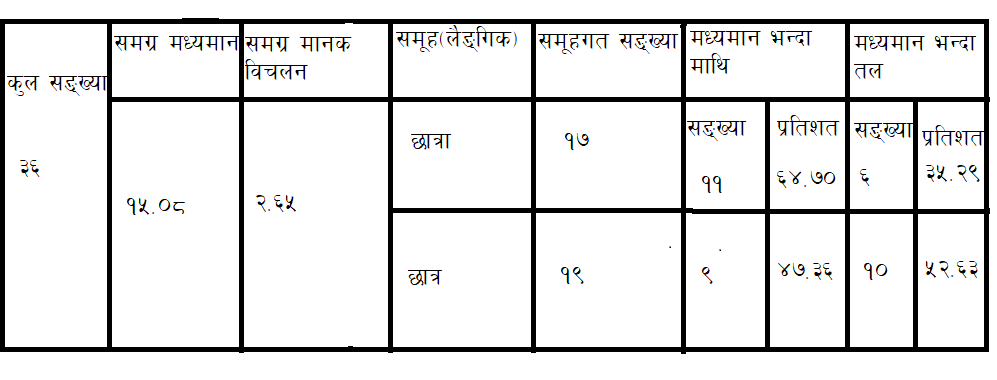 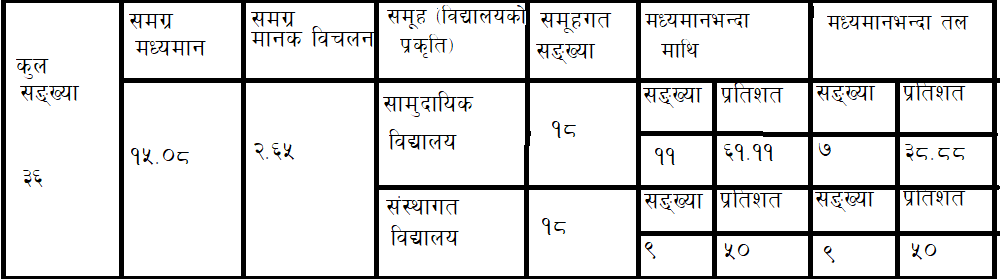 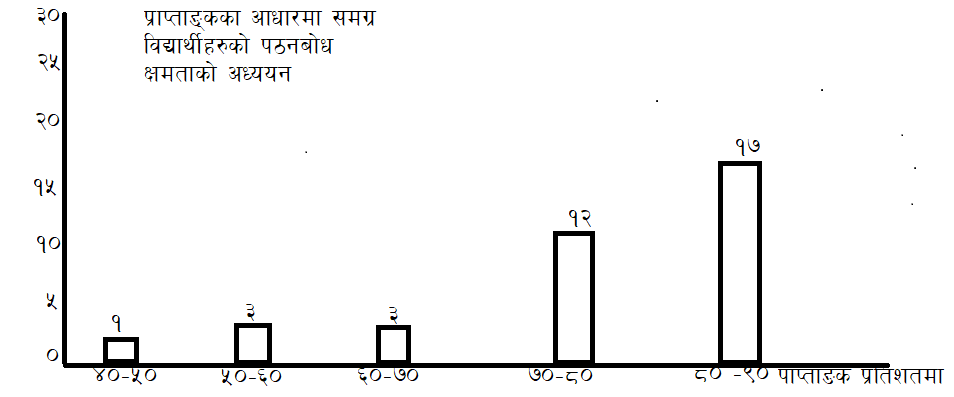 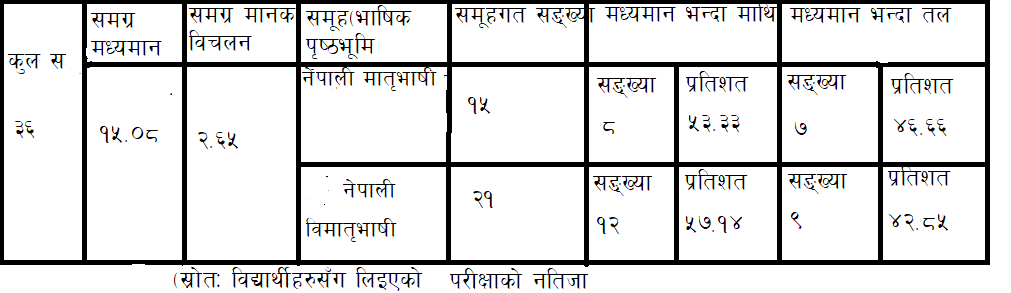 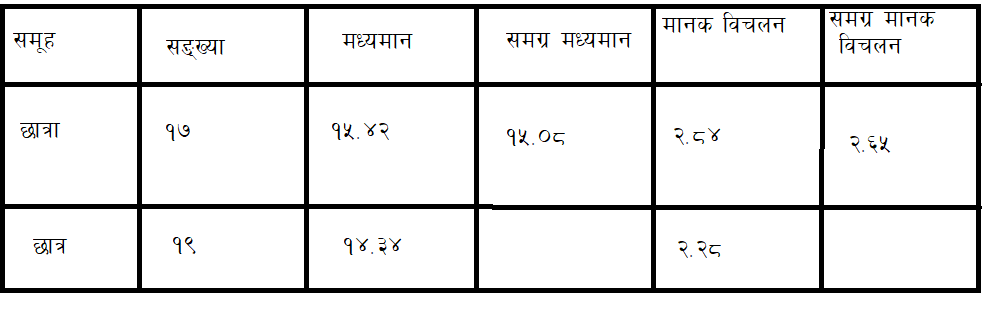 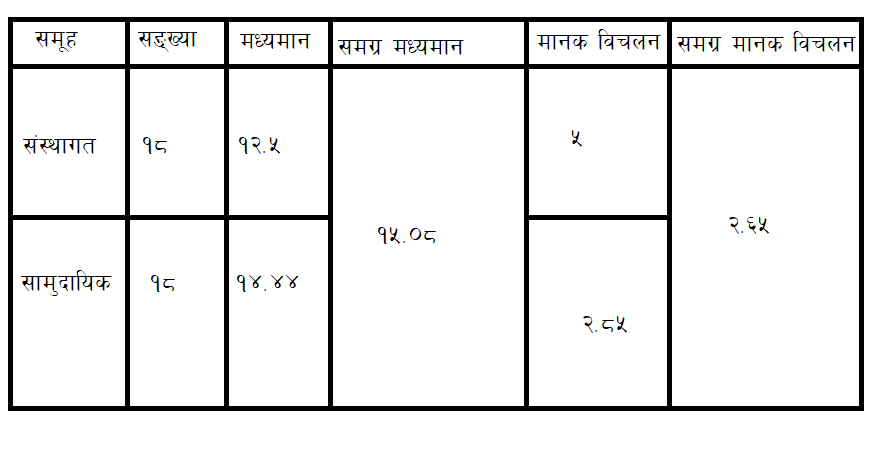 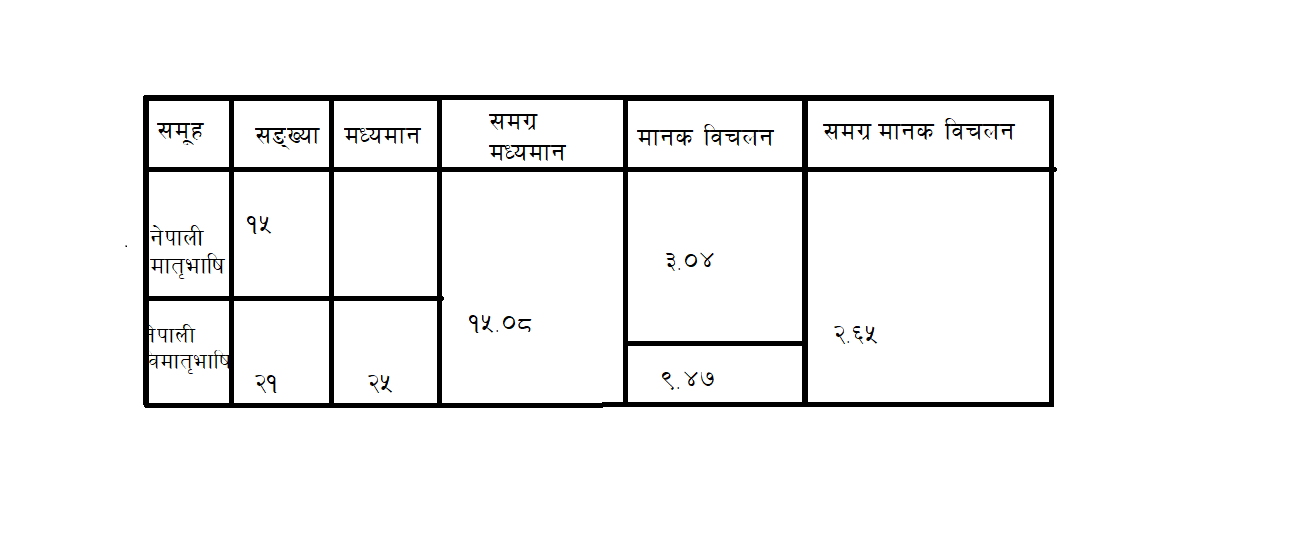 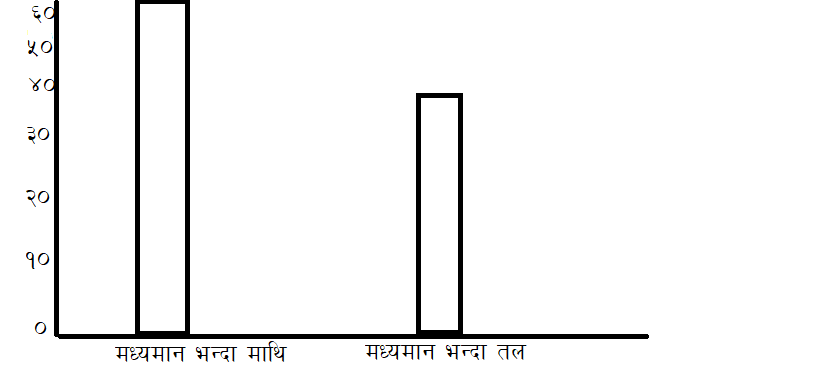 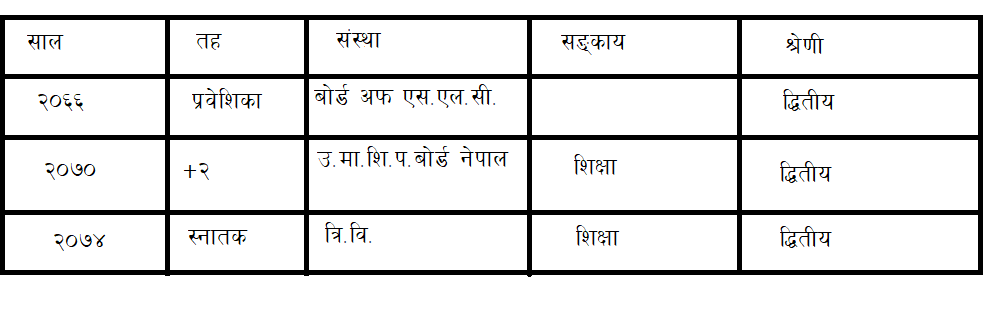 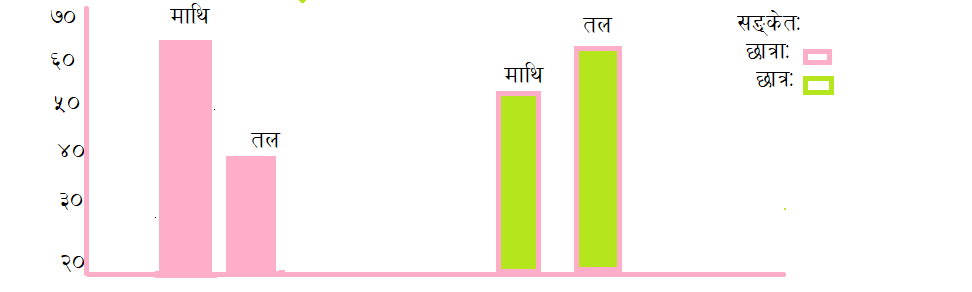 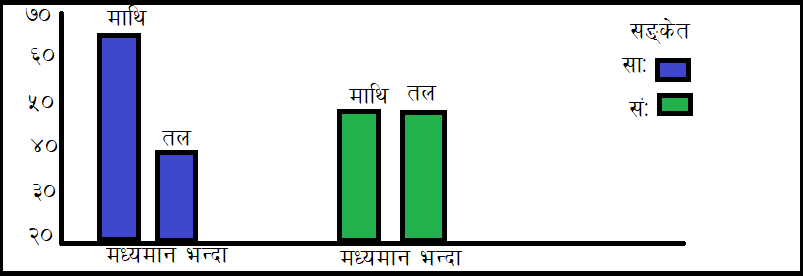 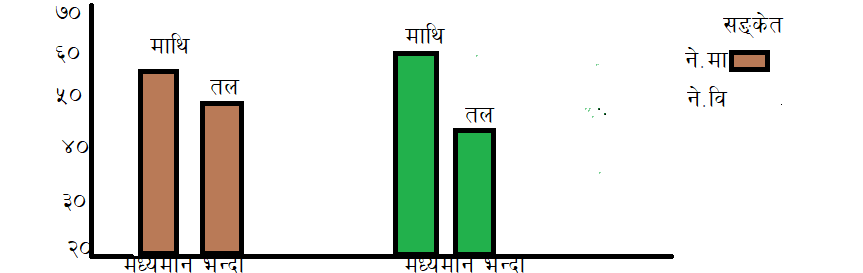 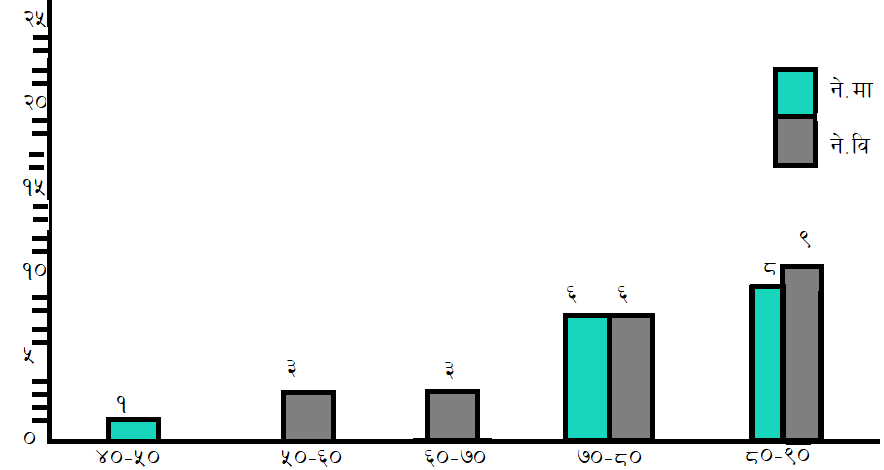 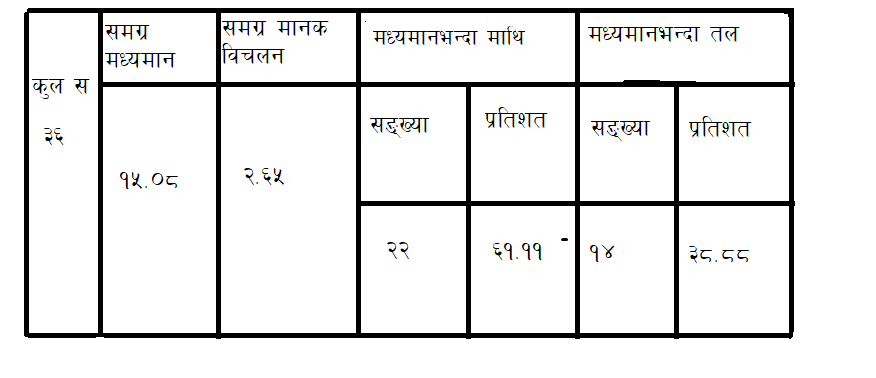 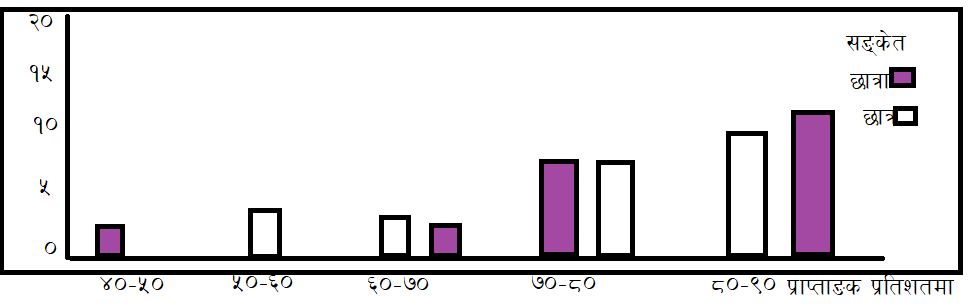 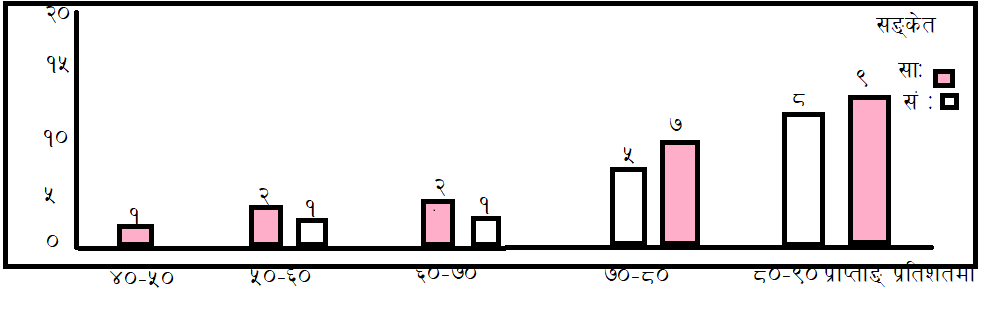 